ПриложениеУтверждена постановлениемадминистрации МР «Дзержинский район»от 22 июля 2020 г. № 925ООО «ЦентрЭнергоЭксперт»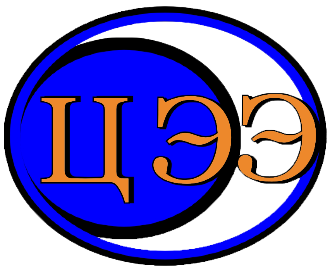 .Калуга, ул.Салтыкова-Щедрина, д.76А.ИНН/КПП 4027111570/402701001ОГРН 1124027005541 т/ф (4842)79-58-38, 79-58-19СХЕМА ВОДОСНАБЖЕНИЯ И ВОДООТВЕДЕНИЯГП «Город Кондрово»Дзержинского районаКалужской областина период с 2013 по 2023 год(актуализация по состоянию на 01.07.2020 в части схемы водоотведения)Калуга, 2013 - 2020СОДЕРЖАНИЕ1.	Введение.	8Раздел 1	Характеристика населенного пункта Городского поселения Кондрово.	82.	Схема водоснабжения	9Раздел 1	Технико-экономическое состояние централизованных систем водоснабжения ГП Кондрово.	9Подраздел 1	Описание системы и структуры водоснабжения поселения и деление на эксплуатационные зоны	9Подраздел 2	Описание территорий городского поселения, не охваченных централизованными системами водоснабжения.	9Подраздел 3	Описание технологических зон водоснабжения, зон централизованного и нецентрализованного водоснабжения (территорий, на которых водоснабжение осуществляется с использованием централизованных и нецентрализованных систем холодного водоснабжения соответственно) и перечень централизованных систем водоснабжения.	9Подраздел 4	Описание состояния существующих источников водоснабжения и водозаборных сооружений	9Часть 1	Описание состояния существующих источников водоснабжения и водозаборных сооружений.	9Часть 2	Описание  существующих  сооружений  очистки  и  подготовки воды,  включая  оценку  соответствия  применяемой  технологической схемы  требованиям  обеспечения  нормативов  качества  и  определение существующего дефицита (резерва) мощностей.	13Подраздел 5	Описание состояния и функционирования водопроводных сетей систем водоснабжения.	13Подраздел 6	Описание существующих технических и технологических проблем в водоснабжении муниципального образования.	20Подраздел 7	Перечень лиц, владеющих на праве собственности или другом законном основании объектами централизованной системы водоснабжения, с указанием принадлежащих этим лицам таких объектов.	20Раздел 2	Направления развития централизованных систем водоснабжения.	21Подраздел 1	Основные направления, принципы, задачи и целевые показатели развития централизованных систем водоснабжения	21Подраздел 2	Различные сценарии развития централизованных систем водоснабжения в зависимости от различных сценариев развития городского поселения.	21Подраздел 3	Баланс водоснабжения и потребления горячей и питьевой воды.	21Часть 1	Общий баланс подачи и реализации воды, включая анализ и оценку структурных составляющих потерь горячей и питьевой воды при ее производстве и транспортировке.	21Часть 2	Территориальный  водный  баланс  подачи  воды  по  зонам действия  источников  (в  часы  максимального водопотребления).	21Часть 3	Структурный баланс реализации горячей и питьевой воды по группам абонентов с разбивкой на хозяйственно-питьевые нужды населения, производственные нужды юридических лиц и другие нужды городского округа.	22Часть 4	Сведения о фактическом потреблении населением горячей и питьевой воды исходя из статистических и расчетных данных и сведений о действующих нормативах потребления коммунальных услуг.	22Часть 5	Описание системы коммерческого приборного учета воды, отпущенной из сетей абонентам и анализ планов по установке приборов учета.	23Часть 6	Анализ резервов и дефицитов производственных мощностей системы водоснабжения поселения.	23Часть 7	Прогнозные балансы потребления горячей и питьевой воды на срок не менее 10 лет с учетом различных сценариев развития городского поселения, рассчитанные на основании расхода горячей и питьевой воды в соответствии со СНиП 2.04.02-84 и СНиП 2.04.01-85, а также исходя из текущего объема потребления воды населением и его динамики с учетом перспективы развития и изменения состава и структуры застройки.	23Часть 8	Описание централизованной системы горячего водоснабжения с использованием закрытых систем горячего водоснабжения, отражающее технологические особенности указанной системы.	24Часть 9	Сведения о фактическом и ожидаемом потреблении воды (годовое, среднесуточное).	24Часть 10	Описание территориальной структуры потребителей горячей и питьевой воды, которую следует определять по отчетам организаций, осуществляющих водоснабжение, с разбивкой по технологическим зонам.	25Часть 11	Прогноз распределения расходов воды на водоснабжение по типам абонентов, в том числе на водоснабжение жилых зданий, объектов общественно-делового назначения, промышленных объектов, исходя из фактических расходов горячей и питьевой воды с учетом данных о перспективном потреблении горячей и питьевой воды абонентами.	26Часть 12	Сведения о фактических и планируемых потерях горячей и питьевой воды при ее транспортировке (годовые и среднесуточные значения).	26Часть 13	Перспективный баланс водоснабжения (общий – баланс подачи и реализации горячей и питьевой воды, территориальный – баланс подачи горячей и питьевой воды по технологическим зонам водоснабжения, структурный – баланс реализации горячей и питьевой воды по группам абонентов.	26Часть 14	Расчет требуемой мощности водозаборных сооружений, исходя из данных о перспективном потреблении горячей и питьевой воды и величины потерь горячей и питьевой воды при ее транспортировке с указанием требуемых объемов подачи и потребления горячей и питьевой воды, дефицита (резерва) мощностей по технологическим зонам с разбивкой по годам.	27Часть 15	Наименование организации, которая наделена статусом гарантирующей организации.	27Раздел 3	Предложения по строительству, реконструкции и модернизации объектов централизованных систем водоснабжения.	28Раздел 4	Экологические аспекты мероприятий по строительству, реконструкции и модернизации объектов централизованных систем водоснабжения.	28Подраздел 1	Предотвращение вредного воздействия на водный бассейн предлагаемых к строительству и реконструкции объектов централизованных систем водоснабжения при сбросе (утилизации) промывных вод.	28Подраздел 2	Предотвращение вредного воздействия на окружающую среду при реализации мероприятий по снабжению и хранению химических реагентов, используемых в водоподготовке (хлор и др.).	28Раздел 5	Оценка объемов капитальных вложений в строительство, реконструкцию и модернизацию.	29Раздел 6	Целевые показатели развития централизованных систем водоснабжения.	29Раздел 7	Перечень выявленных бесхозяйственных объектов централизованных систем водоснабжения (в случае их выявления) и перечень организаций, уполномоченных на их эксплуатацию.	293.	Схема водоотведения	31Раздел 1	Существующее положение в сфере водоотведения ГП Кондрово	31Подраздел 1	Описание структуры системы сбора, отведения и очистки сточных вод на территории городского поселения и деление территории городского поселения на эксплуатационные зоны	31Часть 1	Описание структуры системы сбора, отведения и очистки сточных вод на территории городского поселения	31Часть 2	Деление территории городского поселения на эксплуатационные зоны	31Подраздел 2	Описание результатов технического обследования очистных сооружений канализации централизованной системы водоотведения г.п.Кондрово	33Часть 1	Общие сведения	33Часть 2	Канализационная станция бытовых сточных вод	33Часть 3	Приёмная камера ОСК (ершовый смеситель)	34Часть 4	Песколовки	35Часть 5	Первичные отстойники	36Часть 6	Аэротенки	37Часть 7	Воздуходувная станция	38Часть 8	Вторичные отстойники	38Часть 9	Контактный резервуар	39Часть 10	Цех механического обезвоживания	40Часть 11	Основные технические характеристики ОСК, определённые по результатам технического обследования	41Подраздел 3	Описание технологических зон водоотведения, зон централизованного и нецентрализованного водоотведения	42Подраздел 4	Описание технической возможности утилизации осадков сточных вод на очистных сооружениях существующей централизованной системы водоотведения;	42Подраздел 5	Описание состояния и функционирования канализационных коллекторов и сетей, сооружений на них, включая оценку их износа и определение возможности обеспечения отвода и очистки сточных вод на существующих объектах централизованной системы водоотведения	42Подраздел 6	Оценка безопасности и надежности объектов централизованной системы водоотведения и их управляемости	42Подраздел 7	Оценка воздействия сбросов сточных вод через централизованную систему водоотведения на окружающую среду	42Подраздел 8	Описание территорий муниципального образования, не охваченных централизованной системой водоотведения;	43Подраздел 9	Описание существующих технических и технологических проблем системы водоотведения городского поселения	43Подраздел 10	Сведения об отнесении централизованной системы водоотведения (канализации) к централизованным системам водоотведения поселений или городских округов	43Часть 1	Описание централизованной системы водоотведения, отнесенной к централизованной системе водоотведения поселений	43Часть 2	Информация об очистных сооружениях, на которые поступают сточные воды, отводимые через централизованную систему водоотведения, о мощности очистных сооружений и применяемых на них технологиях очистки сточных вод, среднегодовом объеме принимаемых сточных вод	43Раздел 2	Существующие балансы в системе водоотведения	44Подраздел 1	Баланс поступления сточных вод в централизованную систему водоотведения и отведения стоков	44Подраздел 2	Оценка фактического притока неорганизованного стока (сточных вод, поступающих по поверхности рельефа местности) по технологическим зонам водоотведения	44Подраздел 3	Сведения об оснащенности зданий, строений, сооружений приборами учета принимаемых сточных вод и их применении при осуществлении коммерческих расчетов	44Подраздел 4	Результаты ретроспективного анализа за последние 10 лет балансов поступления сточных вод в централизованную систему водоотведения по технологическим зонам водоотведения и по поселениям, городским округам с выделением зон дефицитов и резервов производственных мощностей	45Раздел 3	Прогноз объема сточных вод	45Подраздел 1	Сведения о фактическом поступлении сточных вод в централизованную систему водоотведения	45Подраздел 2	Прогнозные балансы поступления сточных вод в централизованную систему водоотведения и отведения стоков по зонам водоотведения на период до 2024 года	45Подраздел 3	Описание структуры централизованной системы водоотведения	46Подраздел 4	Расчет требуемой мощности очистных сооружений	46Подраздел 5	Результаты анализа гидравлических режимов и режимов работы элементов централизованной системы водоотведения, анализ резервов производственных мощностей очистных сооружений системы водоотведения и возможности расширения зоны их действия	46Раздел 4	Предложения по строительству, реконструкции и модернизации объектов централизованных систем водоотведения	46Подраздел 1	Основные направления, принципы, задачи и плановые значения показателей развития централизованной системы водоотведения	46Подраздел 2	Перечень основных мероприятий по реализации схем водоотведения с разбивкой по годам и их техническое обоснование	47Подраздел 3	Сведения о вновь строящихся, реконструируемых и предлагаемых к выводу из эксплуатации объектах централизованной системы водоотведения	47Подраздел 4	Сведения о развитии систем диспетчеризации, телемеханизации и об автоматизированных системах управления режимами водоотведения на объектах организаций, осуществляющих водоотведение	47Подраздел 5	Описание вариантов маршрутов прохождения трубопроводов (трасс) по территории поселения, городского округа, расположения намечаемых площадок под строительство сооружений водоотведения и их обоснование	48Подраздел 6	Границы и характеристики охранных зон сетей и сооружений централизованной системы водоотведения	48Раздел 5	Экологические аспекты мероприятий по строительству и реконструкции объектов централизованной системы водоотведения	48Подраздел 1	Сведения о мероприятиях, содержащихся в планах по снижению сбросов загрязняющих веществ, иных веществ и микроорганизмов в поверхностные водные объекты, подземные водные объекты и на водозаборные площади	48Подраздел 2	Сведения о применении методов, безопасных для окружающей среды, при утилизации осадков сточных вод	48Раздел 6	Оценка потребности капитальных вложений в строительство, реконструкцию и модернизацию объектов централизованной системы водоотведения	48Раздел 7	Плановые значения показателей развития централизованных систем водоотведения	50Подраздел 1	Показатели надежности и бесперебойности водоотведения	50Подраздел 2	Показатели очистки сточных вод	50Подраздел 3	Иные показатели, установленные федеральным органом исполнительной власти, осуществляющим функции по выработке государственной политики и нормативно-правовому регулированию в сфере жилищно-коммунального хозяйства	51Раздел 8	Перечень выявленных бесхозяйных объектов централизованных систем водоотведения (в случае их выявления) и перечень организаций, уполномоченных на их эксплуатацию	51Введение.Характеристика населенного пункта Городского поселения Кондрово.Городское поселение «Город Кондрово» расположено в Дзержинского района Калужской области. Город Кондрово расположен на реке Шаня (приток Угры (бассейн Оки), в 46 км от Калуги и  от Москвы.Город Кондрово является административным центром Дзержинскогорайона.Площадь городского поселения составляет 2000 га.Численность населения – 16192 человека (на 01.01.2013 г.).Температура воздуха в среднем за год положительная  +4,0…+4,6°С. В годовом ходе с ноября по март отмечается отрицательная средняя месячная температура, с апреля по октябрь - положительная. Самый холодный месяц года - январь, со средней температурой воздуха -8,9°C. Самый теплый месяц года – июль, со средней температурой воздуха +17,8°С. Весной и осенью характерны заморозки. Продолжительность безморозного периода колеблется в пределах от 99 до 183 суток, в среднем  - 149 суток. В зависимости от характера зим, их снежности и температурного режима изменяется  глубина промерзания почвы, которая колеблется в отдельные зимы от 25 до , в среднем составляя . Многолетняя средняя продолжительность промерзания почвы составляет 150-180 дней.Для рассматриваемой территории характерно избыточное количество влаги. На рассматриваемой территории в среднем выпадает чуть более 650 мм осадков в год. Число дней с относительной влажностью воздуха 80% и более за год составляет 125-133. Две трети осадков выпадает в теплый период года (апрель - октябрь) в виде дождя, одна треть - зимой в виде снега. Снег начинает выпадать в конце октября - начале ноября, устойчивый снежный покров формируется в конце ноября. Мощность снежного покрова достигает в среднем 30-40 см. Период с устойчивым снежным покровом колеблется от 130 до 145 дней. В течение года преобладают ветры западного и юго-западного направлений. Средняя скорость ветра 3,8 м/с летом до 4,9 м/с – зимой. 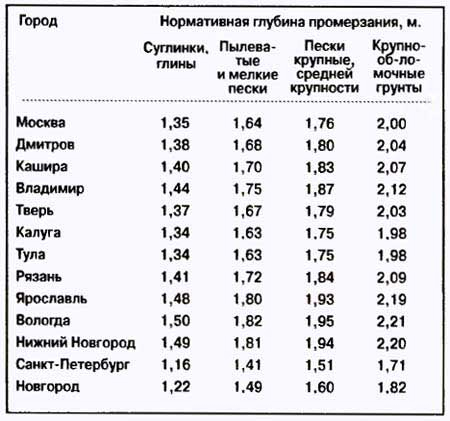 Схема водоснабженияТехнико-экономическое состояние централизованных систем водоснабжения ГП Кондрово.Описание системы и структуры водоснабжения поселения и деление на эксплуатационные зоныВ городском поселении г. Кондрово имеется система централизованного хозяйственно-питьевого водоснабжения из речного водозабора совмещенного типа. Эксплуатацию и обслуживание объектов централизованного водоснабжения в ГП Кондрово осуществляет ГП «Калугаоблводоканал».  Система водоснабжения города включает в себя:- источник водоснабжения;- насосную станцию I-го подъема;- очистные сооружения;- резервуары чистой воды;- насосную станцию II-подъема;- водопроводную сеть.Описание территорий городского поселения, не охваченных централизованными системами водоснабжения.Население города, на сегодняшний день, составляет 15 тыс. человек, из них около 99 % пользуются водой из городского водопровода. Централизованная система водоснабжения отсутствует ул. Вокзальная, ул. Железнодорожная, ул.Лесика, ул.Юбилейная, ул.Победы, ул. Александра Краснова, часть улицы Стефанова -2.Описание технологических зон водоснабжения, зон централизованного и нецентрализованного водоснабжения (территорий, на которых водоснабжение осуществляется с использованием централизованных и нецентрализованных систем холодного водоснабжения соответственно) и перечень централизованных систем водоснабжения.Системы централизованного водоснабжения охватывает всю территорию города, за исключением улиц, указанных в подразделе 2 настоящего раздела.Описание состояния существующих источников водоснабжения и водозаборных сооруженийОписание состояния существующих источников водоснабжения и водозаборных сооружений.Насосная станция 1-го подъема находится на берегу р. Угра. Насосная станция 1-го подъема обеспечивает подъем и подачу речной воды на ОСВ г. Кондрово. Заглубленный стакан НС-I состоит из мокрого и сухого отделений. Через рыбозащитные кассеты по двум сифонным ниткам Д- от оголовка вода поступает в мокрое отделение стакана. Уровень воды в этом отделении контролируется поплавковыми уровнемерами. Из мокрого отделения насосами Д 630/90, находящимися под заливом, вода подается по двум напорным ниткам Д-500мм на ОСВ, давление в напорной линии – 55-. В сухом отделении предусмотрена откачка грунтовых вод дренажными насосами. Промывка рыбозащитных кассет предусмотрена по двум ниткам Д-.Характеристика насосного оборудования насосной станции первого подъёма г. КондровоМощность водозаборных сооружений по проекту составляет 833 м3/ч или 20 000 м3/сут. На данный момент, производительность станции не превышает 416 м3/ч или 10 000 м3/сут.Принципиальная схема насосной стации первого подъёма г. Кондрово представлена на рис.1. Рис.1. Принципиальная схема насосной стации первого подъёма г. Кондрово.Насосная станция 2-го подъема находится на территории станции водоочистки и совмещена со зданием сооружений водоподготовки.В работе постоянно находится один насос (№1 или 2), оборудованный частотным преобразователем, давление в напорной линии после насоса круглосуточно – 50-. В летние месяцы, при высоком потреблении воды, возможно повышение давления в напорной линии до . Для регулирования суточной неравномерности подачи воды потребителям предусмотрены два РЧВ объемом  каждый. Размеры РЧВ составляют 6х18х24 м.Характеристика насосного оборудования насосной станции второго подъёма г. КондровоТаблица 2.Принципиальная схема насосной стации второго подъёма г. Кондрово представлена на рис.2.Рис.2. Принципиальная схема насосной стации второго подъёма г. Кондрово.Описание  существующих  сооружений  очистки  и  подготовки воды,  включая  оценку  соответствия  применяемой  технологической схемы  требованиям  обеспечения  нормативов  качества  и  определение существующего дефицита (резерва) мощностей.На ОСВ вода поступает в вихревой смеситель, где осуществляется ввод и смешение реагентов, далее вода поступает в осветлители и затем на скорые фильтры. После очистки вода направляется в резервуары чистой воды (РЧВ), где происходит контакт с хлорагентом для обеспечения дезинфекции, и насосами насосной станции 2-го подъема (НС-2) подается в разводящую сеть.Описание состояния и функционирования водопроводных сетей систем водоснабжения.Система подачи и распределения воды состоит из закольцованных и тупиковых участков.Водопроводная сеть города состоит из стальных, чугунных, асбестоцементных и полиэтиленовых труб диаметрами от 40мм до 500мм. Стальные трубы составляют 11,7%, полиэтиленовые – 31,7%, чугунные – 54,6, асбестоцементные – 2%.Трубопроводы, диаметром 500мм составляют 5,3% от общей длины сетей, диаметром 300мм – 0,28%, диаметром 250мм – 2,05%, диаметром 200мм – 3,3%, диаметром 150мм – 19,3%, диаметром 100мм – 40,1%, диаметром 80мм – 0,08%, диаметром 50мм – 2,5%, диаметром 40мм – 27,09%.Протяженность дворовых сетей водопровода жилого фонда г. Кондрово представлен в таблице 1.1.5.1.Таблица 1.1.5.1.На территории города расположено 214 водопроводных колонок и 194 пожарных гидранта. Список адресов пожарных гидранта представлен в таблице 1.1.5.2.Таблица 1.1.5.2Описание существующих технических и технологических проблем в водоснабжении муниципального образования.Достаточно высокий износ водопроводных сетей  системы водоснабжения г. Кондрово приводит к возникновению следующих проблем:	– неудовлетворительное состояние водопроводных сетей приводит к вторичному загрязнению подаваемой потребителю питьевой воды, одним из признаков которого является повышенное содержание железа;	– увеличение потерь воды при транспортировке;	– снижение надежности всей системы водоснабжения;	– невозможность подключения дополнительных абонентов, даже при наличии резерва мощности на водозаборном узле.Перечень лиц, владеющих на праве собственности или другом законном основании объектами централизованной системы водоснабжения, с указанием принадлежащих этим лицам таких объектов.Таблица 1.1.7Карточка предприятияНаправления развития централизованных систем водоснабжения.Основные направления, принципы, задачи и целевые показатели развития централизованных систем водоснабжения	Существующие системы водоснабжения городского поселения в полной мере обеспечивают нужды потребителей. Имеющиеся на объектах водоснабжения резервы позволяют обеспечить водоснабжение планируемых к постройке жилых и административных зданий.Различные сценарии развития централизованных систем водоснабжения в зависимости от различных сценариев развития городского поселения.	На территории городского поселения планируется уплотнение существующей застройки.Секционную застройку  – в северной части на участке 4 га намечено размещение 20 секционных 3-х этажных домов общей площадью  24 000 м2.Усадебную застройку -  на свободных участках в южной части города -южнее школы  №3 (около 10 домов) – 1 500 м2.Баланс водоснабжения и потребления горячей и питьевой воды.Общий баланс подачи и реализации воды, включая анализ и оценку структурных составляющих потерь горячей и питьевой воды при ее производстве и транспортировке.Данные по годовому потреблению воды, с разбивкой по группам потребителей (в соответствии с данными, предоставленными производственным управлением водопроводно-канализационного хозяйства), приведены в таблице 1.2.3.1Таблица 1.2.3.1Объем водопотребленияТерриториальный  водный  баланс  подачи  воды  по  зонам действия  источников  (в  часы  максимального водопотребления). Территориальный водный баланс представлен в таблице 1.2.3.2Таблица 1.2.3.2Территориальный водный балансСтруктурный баланс реализации горячей и питьевой воды по группам абонентов с разбивкой на хозяйственно-питьевые нужды населения, производственные нужды юридических лиц и другие нужды городского округа.Структурный водный баланс представлен в таблице 1.2.3.3Таблица 1.2.3.3Структурный водный баланс реализации воды по группам потребителей.Сведения о фактическом потреблении населением горячей и питьевой воды исходя из статистических и расчетных данных и сведений о действующих нормативах потребления коммунальных услуг.	Данные по годовому потреблению воды, с разбивкой по группам потребителей (в соответствии с данными, предоставленными производственным управлением водопроводно-канализационного хозяйства), приведены в таблице 1.2.3.4Таблица 1.2.3.4Объем водопотребленияОписание системы коммерческого приборного учета воды, отпущенной из сетей абонентам и анализ планов по установке приборов учета.В ГП Кондрово учет воды, отпущенной из системы осуществляется по приборам учета и по установленным нормамАнализ резервов и дефицитов производственных мощностей системы водоснабжения поселения.	Резервы мощности системы водоснабжения поселения представлены в таблице 1.2.3.6.Таблице 1.2.3.6Резервы мощности системы водоснабжения поселенияПрогнозные балансы потребления горячей и питьевой воды на срок не менее 10 лет с учетом различных сценариев развития городского поселения, рассчитанные на основании расхода горячей и питьевой воды в соответствии со СНиП 2.04.02-84 и СНиП 2.04.01-85, а также исходя из текущего объема потребления воды населением и его динамики с учетом перспективы развития и изменения состава и структуры застройки.	Сведения  о  фактическом  и  планируемом  потреблении  воды  отображены  в таблице 1.2.3.7Таблице 1.2.3.7Сведения  о  фактическом  и  планируемом  потреблении  водыОписание централизованной системы горячего водоснабжения с использованием закрытых систем горячего водоснабжения, отражающее технологические особенности указанной системы.	Закрытые системы горячего водоснабжения в системе водоснабжения отсутствуют. Сведения о фактическом и ожидаемом потреблении воды (годовое, среднесуточное).	Сведения  о  фактическом  и  планируемом  потреблении  воды  отображены  в таблице 1.2.3.9Таблице 1.2.3.9Сведения  о  фактическом  и  планируемом  потреблении  водыОписание территориальной структуры потребителей горячей и питьевой воды, которую следует определять по отчетам организаций, осуществляющих водоснабжение, с разбивкой по технологическим зонам.	Данные по годовому потреблению воды приведены в таблице 1.2.3.10Таблица 1.2.3.10Объем водопотребленияПрогноз распределения расходов воды на водоснабжение по типам абонентов, в том числе на водоснабжение жилых зданий, объектов общественно-делового назначения, промышленных объектов, исходя из фактических расходов горячей и питьевой воды с учетом данных о перспективном потреблении горячей и питьевой воды абонентами.	Сведения  о  планируемом  потреблении  воды  отображены  в таблице 1.2.3.11Таблице 1.2.3.11Сведения  о  планируемом  потреблении  водыСведения о фактических и планируемых потерях горячей и питьевой воды при ее транспортировке (годовые и среднесуточные значения).Таблица 1.2.3.12Фактических и планируемых потерях водыПерспективный баланс водоснабжения (общий – баланс подачи и реализации горячей и питьевой воды, территориальный – баланс подачи горячей и питьевой воды по технологическим зонам водоснабжения, структурный – баланс реализации горячей и питьевой воды по группам абонентов.	Сведения  планируемом  потреблении  воды  отображены  в таблице 1.2.3.13Таблице 1.2.3.13Сведения  о  планируемом  потреблении  водыРасчет требуемой мощности водозаборных сооружений, исходя из данных о перспективном потреблении горячей и питьевой воды и величины потерь горячей и питьевой воды при ее транспортировке с указанием требуемых объемов подачи и потребления горячей и питьевой воды, дефицита (резерва) мощностей по технологическим зонам с разбивкой по годам.	Резервы мощности системы водоснабжения поселения представлены в таблице 1.2.3.14.Таблице 1.2.3.14Резервы мощности системы водоснабжения поселенияНаименование организации, которая наделена статусом гарантирующей организации.	ГП «Калугаоблводоканал» является единственной организацией, оказывающей на территории ГП Кондрово услуги по централизованному водоснабжению. В связи с этим, в схеме водоснабжения ГП «Калугаоблводоканал» определяется как гарантирующая организация.Предложения по строительству, реконструкции и модернизации объектов централизованных систем водоснабжения.	В перспективе развития ГП Кондрово предусматривается:Заменить трубопровод Ду-100мм на участке по улице Интернациональная на новую полиэтиленовую трубу Ду-100мм. Протяженность участка 225 м.Заменить трубопровод Ду-100мм на участке по улице Ленина на новую полиэтиленовую трубу Ду-100мм. Протяженность участка 180 м.Заменить трубопровод Ду-100мм и Ду-50мм на участке соединяющий ул. Кутузова с ул. Рабочая на полиэтиленовую трубу Ду-100мм. Протяженность участка 83 м.Заменить трубопровода Ду-100мм соединяющий по ул. Тургенева с ул. Рабочая на трубопровод Ду-100мм полиэтилен. Протяженность участка 16 м.Заменить участок трубопровода Ду-100мм по ул. Просвещения. На новую полиэтиленовую трубу Ду-100мм. Протяженность участка 89 м.Заменить участок трубопровода Ду-150мм по ул. Маяковского на новую полиэтиленовую трубу Ду-150мм. Протяженность участка .Закольцевать трубопровод от ул. Суворова до ул. Некрасова Ду-200мм. Протяженность участка 180 м.Закольцевать трубопровод в пер. Куйбышева Ду-100мм. Протяженность участка 70 м.Капитальный ремонт камеры переключения на ул. Некрасова. Замена задвижек Ду-400мм на ул. Калинина. Количество 3 шт. Экологические аспекты мероприятий по строительству, реконструкции и модернизации объектов централизованных систем водоснабжения.Предотвращение вредного воздействия на водный бассейн предлагаемых к строительству и реконструкции объектов централизованных систем водоснабжения при сбросе (утилизации) промывных вод.	На ОСВ вода поступает в вихревой смеситель, где осуществляется ввод и смешение реагентов, далее вода поступает в осветлители и затем на скорые фильтры. После очистки вода направляется в резервуары чистой воды (РЧВ), где происходит контакт с хлорагентом для обеспечения дезинфекции, и насосами насосной станции 2-го подъема (НС-2) подается в разводящую сеть.Предотвращение вредного воздействия на окружающую среду при реализации мероприятий по снабжению и хранению химических реагентов, используемых в водоподготовке (хлор и др.).	В существующей системе водоснабжения химические реагенты применяются единовременно, хранение запасов реагентов не производится, Строительство объектов водоснабжения, в системе водоподготовки которых планируется использовать химические реагенты не планируется.Оценка объемов капитальных вложений в строительство, реконструкцию и модернизацию.Развитие системы водоснабжения ГП Кондрово осуществляется по мере поступления заявок на подключение системы водоснабжения, в настоящее время водоснабжающей организации запланированы мероприятия представленные в разделе 3. Целевые показатели развития централизованных систем водоснабжения.	Качественные характеристики водоснабжения городского поселения соответствуют норме. Целью дальнейшего развития системы водоснабжения является поддержание данных показателей в соответствии с требованиями нормативной документации и снижение расходов водоснабжающей организации на поставку воды потребителям. Ниже приведены целевые показатели системы водоснабжения и способы поддержания данных показателей.Таблица 1.6Целевые показатели развития централизованных систем водоснабжения.Перечень выявленных бесхозяйственных объектов централизованных систем водоснабжения (в случае их выявления) и перечень организаций, уполномоченных на их эксплуатацию.В ходе разработки схемы, было выявлено около 19,47 км. бесхозяйственных сетей в настоящее время происходит оформление документов на передачу этих сете в ГП «Калугаоблводоканал».Схема водоотведенияСуществующее положение в сфере водоотведения ГП КондровоОписание структуры системы сбора, отведения и очистки сточных вод на территории городского поселения и деление территории городского поселения на эксплуатационные зоныОписание структуры системы сбора, отведения и очистки сточных вод на территории городского поселенияХозяйственно-бытовые и производственные сточные воды от объектов, находящихся на территории городского поселения (г.п.) Кондрово, поступают в централизованную систему водоотведения города, отводятся по канализационным сетям на очистные сооружения канализации (ОСК), очищаются на них и сбрасываются в водный объект – реку Шаня.Часть территории г.п. Кондрово является неканализованной территорией, сточные воды от объектов, находящихся на этой территории, поступают в выгребные ямы и септики, откуда вывозятся непосредственно на ОСК.Деление территории городского поселения на эксплуатационные зоны   Вся канализованная территория городского поселения Кондрово делится на две эксплуатационные зоны водоотведения:Эксплуатационная зона № 1, включающая территорию в границах муниципального образования города Кондрово, за исключением территории эксплуатационной зоны № 2 и территорий кадастровых кварталов № 40:04:010612 и № 40:04:010703 (на которой расположены объекты ПАО "Троицкая бумажная фабрика"), и территории кадастрового квартала № 40:04:010404 (на которой расположены объекты ООО   "Кондровская бумажная фабрика") в связи с тем, что системы канализации объектов, расположенных на территориях кадастровых номеров № 40:04:010612, № 40:04:010703 и № 40:04:010404  имеют непосредственное подключение к канализационным сетям и объектам эксплуатационной зоны № 2);Эксплуатационная зона № 2, к которой относится та часть территории в границах муниципального образования города Кондрово, которая включает территорию земельных участков с номерами кадастровых кварталов: 40:04:010406 (территория, на которой находятся очистные сооружения канализации ООО "Яргоркомплекс");40:04:010508 (территория, по которой проходят сети канализации, эксплуатируемые ООО "Яргоркомплекс").Гарантирующей организацией по водоотведению эксплуатационной зоны № 1 является ГП "Калугаоблводоканал".Гарантирующей организацией по водоотведению эксплуатационной зоны № 2 является ООО "Яргоркомплекс". Расположенные на территориях промпредприятий (в т.ч.: ООО КБК, ПАО ТБФ, ООО "ГеоПак" и других организаций) канализационные сети не относятся к централизованной системе водоотведения г.п.Кондрово (и соответственно, не обслуживаются гарантирующей организацией), а являются собственностью владельцев этих предприятий и организаций, отвечающих за эксплуатацию находящихся на этих территориях канализационных сетей и сооружений до точек их технологического присоединения к сетям (объектам) централизованной системы водоотведения.От объектов, находящихся на территории эксплуатационной зоны № 1, сточные воды поступают в канализационные сети, из которых насосными станциями гарантирующей организации по водоотведению эксплуатационной зоны № 1 перекачиваются на ОСК.От промышленных объектов, находящихся на территории эксплуатационной зоны № 2 (в т.ч., от ООО КБК, ПАО ТБФ, и ООО "Геопак") и других организаций, непосредственно подключенных к канализационным сетям эксплуатационной зоны № 2, сточные воды по напорным и канализационным сетям, обслуживаемым собственниками указанных объектов или гарантирующей организацией по водоотведению эксплуатационной зоны № 2, транспортируются непосредственно на ОСК.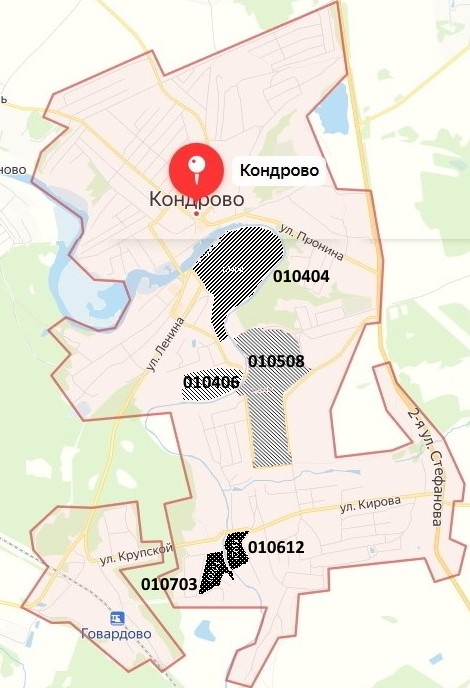 Рисунок 1 Зона деятельности гарантирующих организаций по водоотведению:- для гарантирующей организации эксплуатационной зоны № 1 – территория городского поселения Кондрово за исключением территории эксплуатационной зоны № 2 и территорий ООО КБК (участок 010404) и ПАО ТБФ (участки 010612 и 010703); - для гарантирующей организации эксплуатационной зоны № 2 – территория участков 010406 и 010508.Описание результатов технического обследования очистных сооружений канализации централизованной системы водоотведения г.п.КондровоОбщие сведения В 2019 году было проведено техническое обследование очистных сооружений канализации (ОСК) города Кондрово. ОСК были введены в эксплуатацию в 1972 году.В состав обследования вошли следующие объекты:канализационные насосная станция перекачки бытовых сточных вод ООО "Яргоркомплекс";приёмная камера (ершовый смеситель) ОСК;песколовки;первичные отстойники;аэротенки;воздуходувная станция; вторичные отстойники;контактный резервуар;цех механического обезвоживания; Общий вид на ОСК приведён далее.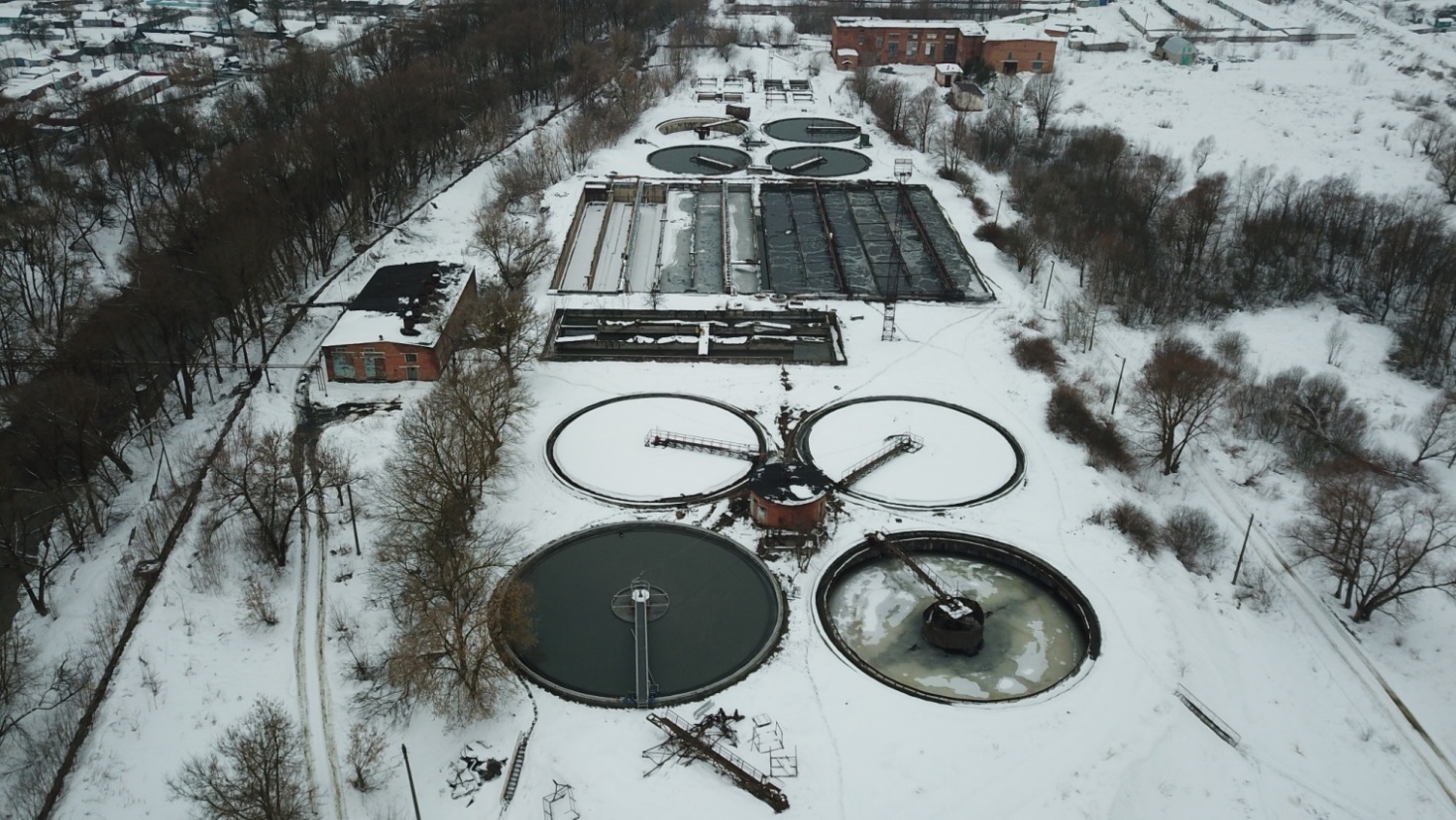 Рисунок 2	Общий вид ОСК г.п. КондровоОсновные результаты технического обследования очистных сооружений канализации г.п.Кондрово, приведённые в акте технического обследования, утверждённом генеральным директором ООО "Яргоркомплекс" 21.08.2019 и согласованном с Администрацией МР "Дзержинский район" 23.09.2019, изложены далее.Канализационная станция бытовых сточных водПроизводительность КНС – 8000 куб.м в сутки.Выявленные основные проблемы:растрескивание штукатурного слоя или полное отсутствие на многочисленных участках внутренней поверхности стен.коррозия технологического оборудования (трубопроводов, запорно-регулирующей арматуры, решеток, технологических мостиков);протечки во фланцевых соединениях и сварочных швах;отсутствие защитных коробов на электрокабелях;отсутствие дренажных насосов;сквозные отверстия в крыше здания;все шкафы управления насосами изношены и устарели;отсутствие вытяжной вентиляции;самодельная «автоматика»;тип и сечение электрических кабелей и их прокладка не соответствуют требованиям ПУЭ;По результатам обследования предложены следующие рекомендации:провести ревизию состояния трубопроводов насосной станции с последующей заменой, ремонтом участков трубопроводов.выполнить ремонт здания (восстановление штукатурного слоя, ремонт крыши);заменить решётки грубой очистки;установить новую вытяжную вентиляцию;установить защитные короба для электрокабелей;выполнить монтаж лотков под электрокабели;заменить электрокабели согласно проекту;установить новые технологические мостики;отремонтировать или заменить насосное оборудования на более энергоэффективное.Приёмная камера ОСК (ершовый смеситель)Ершовый смеситель представляет собой канал, внутри которого в шахматном порядке установлены вертикальные перегородки, сужающие сечение и изменяющие направление движения сточной воды с образованием вихреобразного её движения.  Размер канала 5 х 2,8 м. Смеситель предназначен для гашения напора и смешения сточных вод. В ершовом смесителе установлена труба, в которую осуществлена врезка подающих трубопроводов, в том числе, трубопровода  подачи сточных вод с насосной станции опорожнения сооружений.По результатам обследования были выявленные следующие основные проблемы:множественные дефекты железобетона, продольные и поперечные трещины, отслоения бетона, оголение арматуры. На поверхности смесителя биообрастания (мох);в местах оголения арматура эта арматура имеет признаки глубокой коррозии;полностью отсутствует гидроизоляционное покрытие на железобетонных стенках песколовок;отсутствует площадка обслуживания песколовок;высокая степень коррозии трубопроводов, подающих сточную. воду на песколовки.По результатам обследования предложены следующие рекомендации:произвести ремонт железобетонных конструкций с последующим нанесением гидроизоляционного покрытия;установить площадку для обслуживания смесителя;провести ревизию состояния подающих трубопроводов с последующим ремонтом и заменой изношенных участков трубопроводов.Песколовки Технические характеристики:тип песколовок: с горизонтальные с круговым движением воды.количество песколовок – 2 штуки;диаметр каждой песколовки – 4 м;глубина песколовки – 3,6 м;проектная производительность каждой песколовки – 200 л/сек или 720 куб.м в час или 17 280 куб.м в сутки.По результатам обследования были выявленные следующие основные проблемы:множественные дефекты наружной части железобетонных стенок, такие как сколы и отслоения бетона, продольные и поперечные трещины, оголение арматуры;во всех отделениях песколовки отсутствуют площадки для их обслуживания и необходимое технологическое оборудование (как, например, затворы, гидроэлеваторы, трубопроводы для песковой пульпы), а также на всех ограждениях песколовок имеется сплошная коррозия;в результате коррозии металла толщина металлоконструкций уменьшается и их прочность ухудшается;на железобетонных стенках полностью отсутствует гидроизоляционное покрытие;фактически может работать только одна из этих песколовок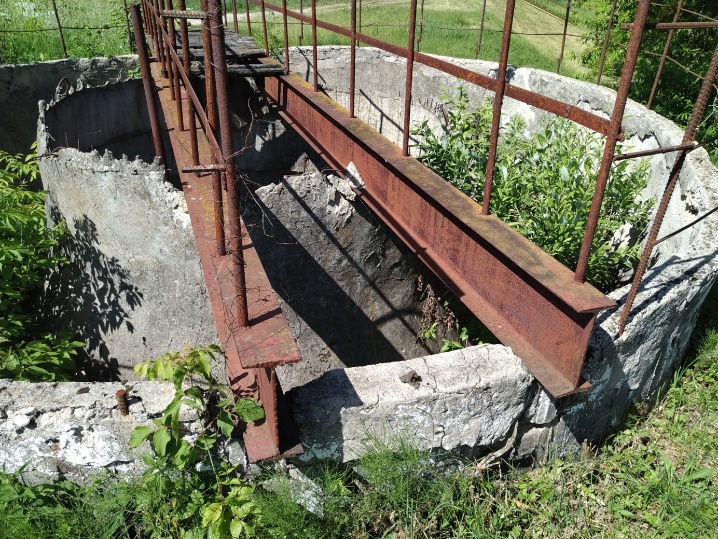 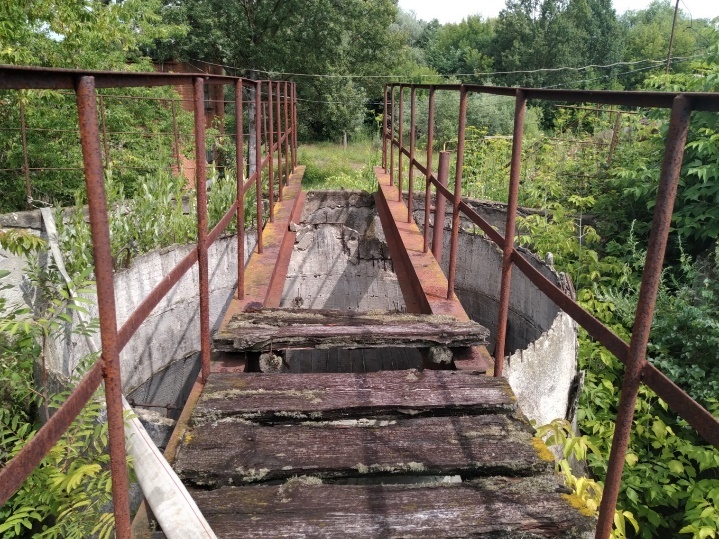 Рисунок 3	Песколовка с множественными разрушениямиПо результатам обследования предложены следующие рекомендации:произвести капитальный ремонт или реконструкцию песколовок;восстановить песковые площадки;установить гидроэлеваторы и восстановить трубопроводы технической воды и отвода песковой пульпы;произвести очистку песколовки от накопившегося осадка;произвести ремонт железобетонных конструкций;установить площадки для обслуживания песколовок;установить 4 технологических щитовых затвора с размерами 850 х 1450 мм;Первичные отстойникиТехнические характеристики:тип и количество отстойников: радиальные 4 шт. диаметром 28 м;рабочая глубина отстойника – 3,75 м;в работе – один первичный отстойник № 4, остальные – разрушены.Распределение поступающей воды между отстойниками осуществляется в распределительной чаше. Распределительная чаша построена из монолитного железобетона, прямоугольной  формы размерами 6,13 х 2,85 м, высотой 3,4 м, оборудована щитовыми затворами с размерами 1,9 х 0,81 м в количестве четырех штук.Первичные отстойники: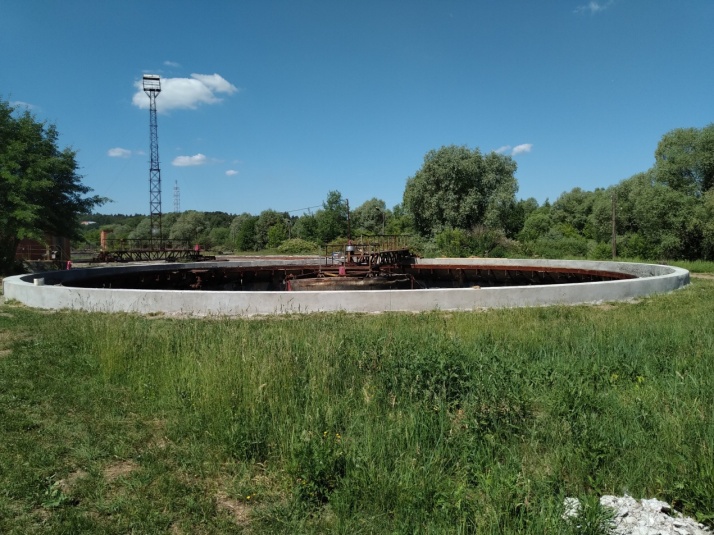 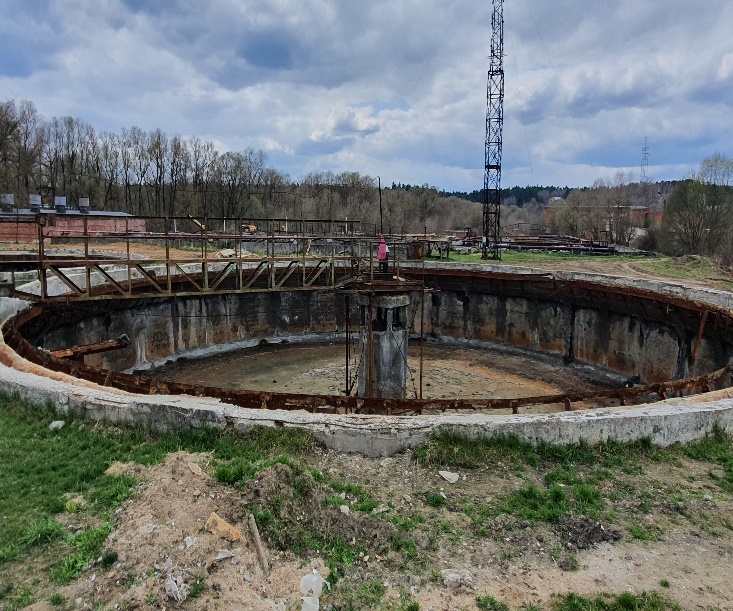 Рисунок 4.1. отстойник № 1 в не рабочем состоянии                Рисунок 4.2. отстойник № 2 в не рабочем состоянии      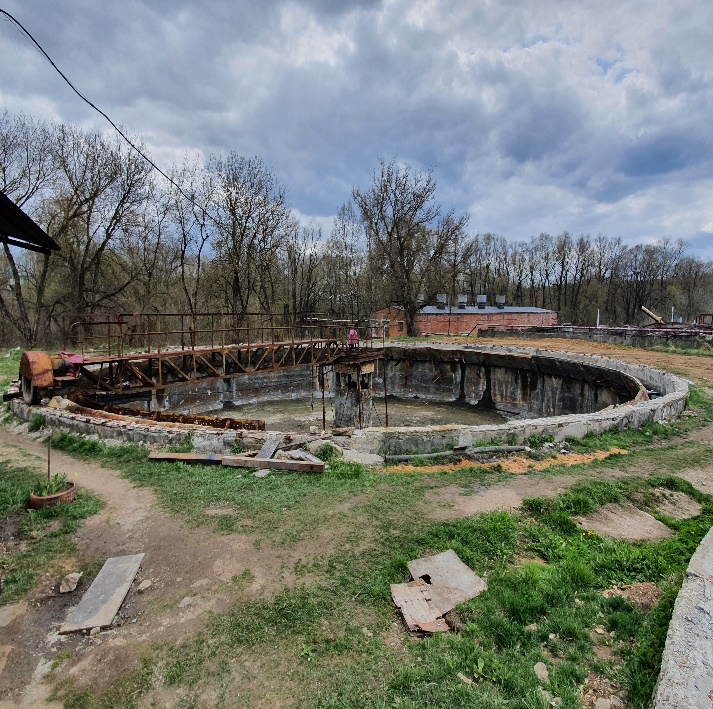 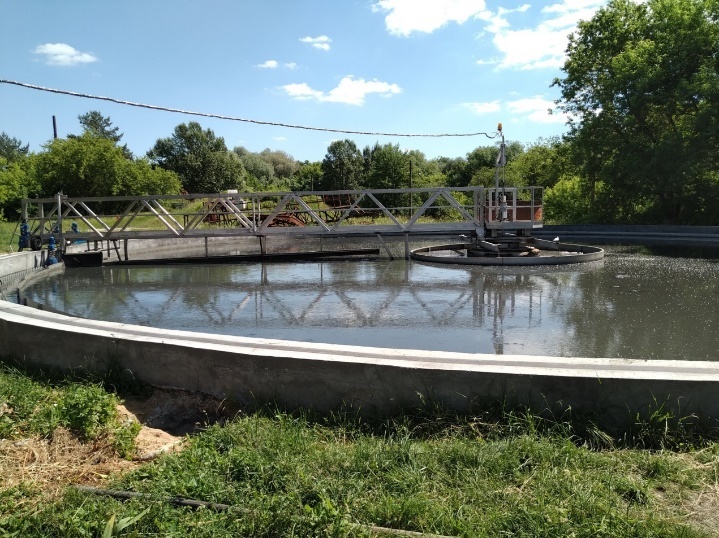 Рисунок 4.3. отстойник № 3 в не рабочем состоянии     Рисунок 4.4. отстойник № 4 в рабочем состоянииПо результатам обследования были выявлены указанные ниже нарушения в конструкции сооружений и работе оборудования и предложены следующие рекомендации:Первичные радиальные отстойники № 1, 2 и 3:требуется капитальный ремонт бетонной чаши, восстановление штукатурного слоя и гидроизоляции;неравномерный перелив вследствие разрушения переливного лотка (требуется восстановление лотка);бетонная отмостка отсутствует, требуется восстановление;илоскреб, полупогружная доска и переливная кромка требует замены;наблюдается большое скопление жира и мусора из-за неисправности
жироуловителя (требуется восстановление);Первичный радиальный отстойник № 4 (произведён капремонт и илоскрёб заменён на новый):требуется восстановить бетонную отмостку.АэротенкиТехнические характеристики:тип и количество отстойников: радиальные 4 шт. диаметром 28 м;рабочая глубина отстойника – 3,75 м;в работе – один первичный отстойник № 4, остальные – разрушены.Распределение поступающей воды между отстойниками осуществляется в распределительной чаше. Распределительная чаша построена из монолитного железобетона, прямоугольной  формы размерами 6,13 х 2,85 м, высотой 3,4 м, оборудована щитовыми затворами с размерами 1,9 х 0,81 м в количестве четырех штук.Первичные отстойники:Рисунок 4.1. отстойник № 1 в не рабочем состоянии                Рисунок 4.2. отстойник № 2 в не рабочем состоянии      Рисунок 4.3. отстойник № 3 в не рабочем состоянии     Рисунок 4.4. отстойник № 4 в рабочем состоянииПо результатам обследования были выявлены указанные ниже нарушения в конструкции сооружений и работе оборудования и предложены следующие рекомендации:Первичные радиальные отстойники № 1, 2 и 3:требуется капитальный ремонт бетонной чаши, восстановление штукатурного слоя и гидроизоляции;неравномерный перелив вследствие разрушения переливного лотка (требуется восстановление лотка);бетонная отмостка отсутствует, требуется восстановление;илоскреб, полупогружная доска и переливная кромка требует замены;наблюдается большое скопление жира и мусора из-за неисправности
жироуловителя (требуется восстановление);Первичный радиальный отстойник № 4 (произведён капремонт и илоскрёб заменён на новый):требуется восстановить бетонную отмостку.Воздуходувная станцияВ воздуходувной станции установлены турбовоздуходувки ТВ-80-1.6 в количество 5 шт. В исправном состоянии находятся две воздуходувки, остальные не работают.По результатам обследования выявлены следующие недостатки и предложены рекомендации: в связи с частичным разрушением стен и железобетонных конструкций произвести реконструкцию воздуходувной станции с заменой воздуходувок на более мощные, позволяющие обеспечить необходимый объём подачи воздуха в аэротенки. Вторичные отстойникиВторичные радиальные отстойники представляют собой железобетонные резервуары диаметром 24 м, высотой 3,5 м в количестве четырех штук, оборудованы илососами для удаления осажденного активного ила.Вторичные отстойники были построены в 1970 году. В 1971 году произведён запуск. В последующие годы ремонт не производился.Движение илососа осуществляется за счёт установленного мотор-редуктора марки А0022-24, 1,1 кВт, 1450 об/мин. Пуск мотор-редуктора осуществляется в металлическом павильоне с установленного шкафа управления.Вторичные радиальные отстойники предназначены для отделения активного ила от осветленной сточной воды. Распределение поступающей воды между отстойниками осуществляется в распределительной чаше. Распределительная чаша построена из монолитного железобетона, прямоугольной формы с размерами 2,6 х 6 м, высотой 4,45 м, оборудована щитовыми затворами с размерами 1,7 х 0,8 м в количестве четырех штук. Регулирование подачи возвратного активного ила осуществляется в иловых камерах вторичных радиальных отстойников щитовыми затворами в количестве двух штук. Камеры построены из монолитного железобетона, прямоугольной формы с размерами 2,3 х 2,7 м, глубиной 5 м. Каждая камера оборудована щитовыми затворами с размерами 3,5 х 0,6 м в количестве двух штук.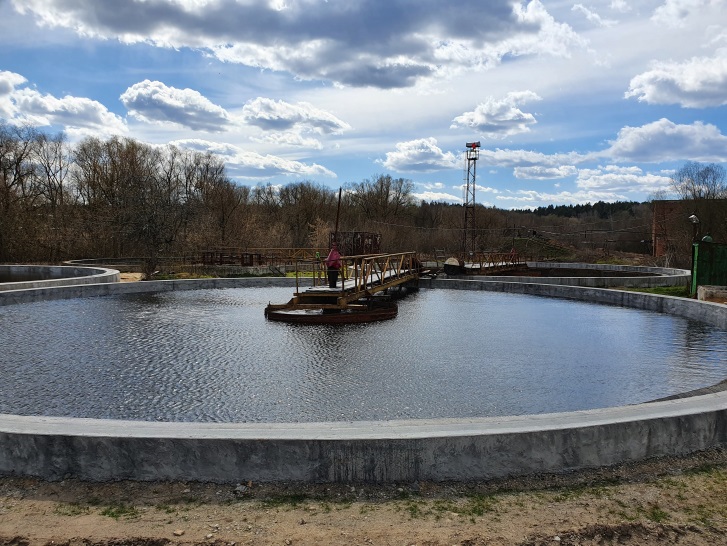 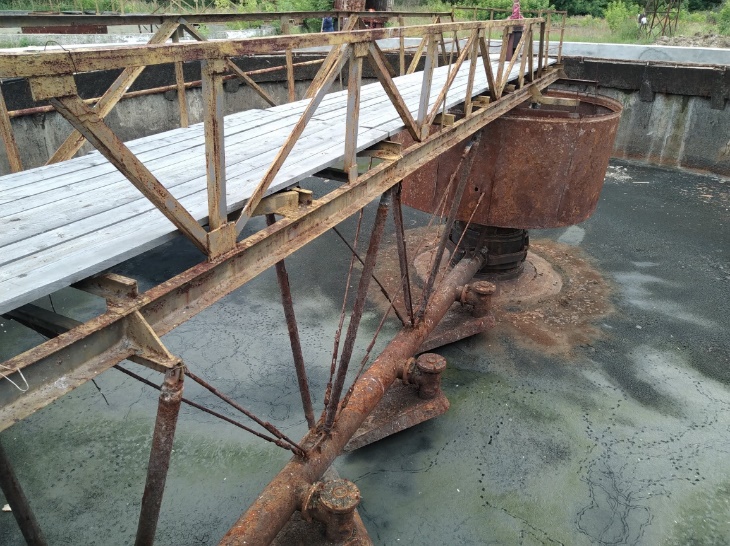 Рисунок 7.1. Вторичный отстойник № 1 в работе (аварийный режим)          Рисунок 7.2. Вторичный отстойник № 2 в резерве (аварийный режим)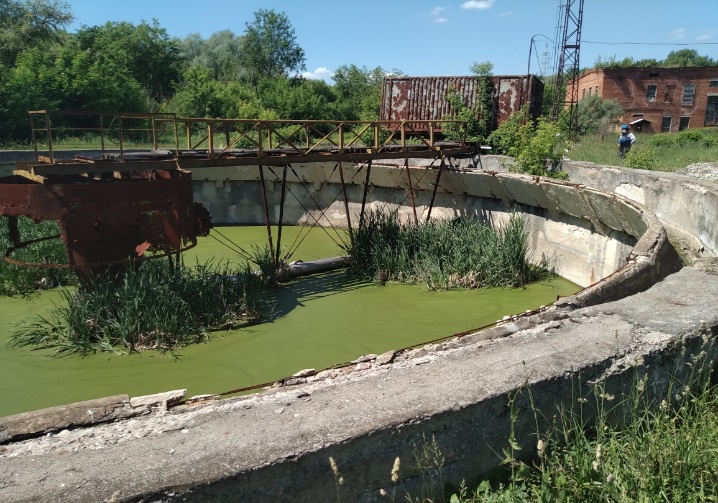 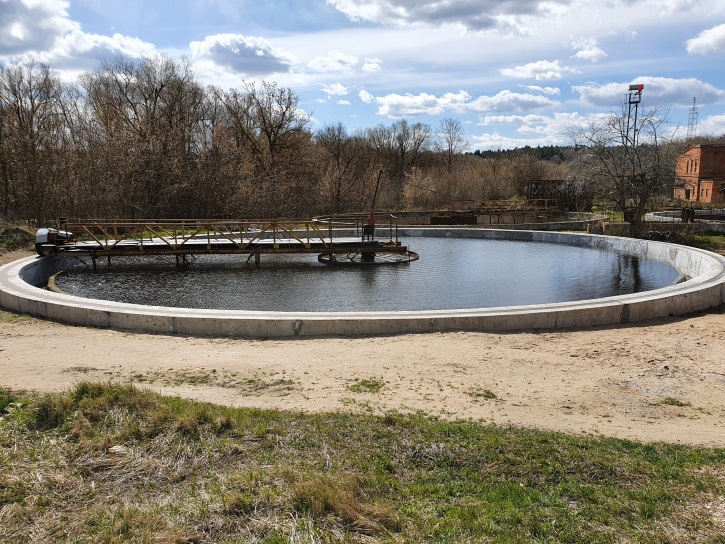 Рисунок 7.3. Вторичный отстояник № 3 в разрушеном состоянии (не рабочий)    Рисунок 7.4. Вторичный отстойник № 4 в работе (аварийный режим)По результатам обследования были выявлены следующие основные проблемы:множественные дефекты железобетона, такие как продольные и поперечные трещины, отслоения бетона, оголение арматуры;неравномерный перелив вследствие разрушения переливного лотка.отсутствует бетонная отмостка вокруг отстойника.выявлена коррозия рамы илососа и технологический мостик илососа неустойчив;в отстойнике отсутствует защитное покрытие металлоконструкций.В целях обеспечения надёжной работы ОСК предложены следующие рекомендации: выполнить реконструкцию железобетонных конструкций и модернизацию технологического оборудования вторичных отстойников.Контактный резервуарКонтактный резервуар представляет собой железобетонный резервуар с размерами 7 х 14 м, глубиной 3,4 м в количестве двух штук. Данное сооружение предназначено для обеззараживания сточных вод путем смешения сточных вод с хлором или другим дезинфицирующим реагентом.Контактные резервуары были построены в 1970 году. В 1971 году произведён запуск. В последующие годы ремонт не производился.Обеззараживание смешанных сточных вод хлором в контактных резервуарах не производится. На момент обследования не эксплуатировался.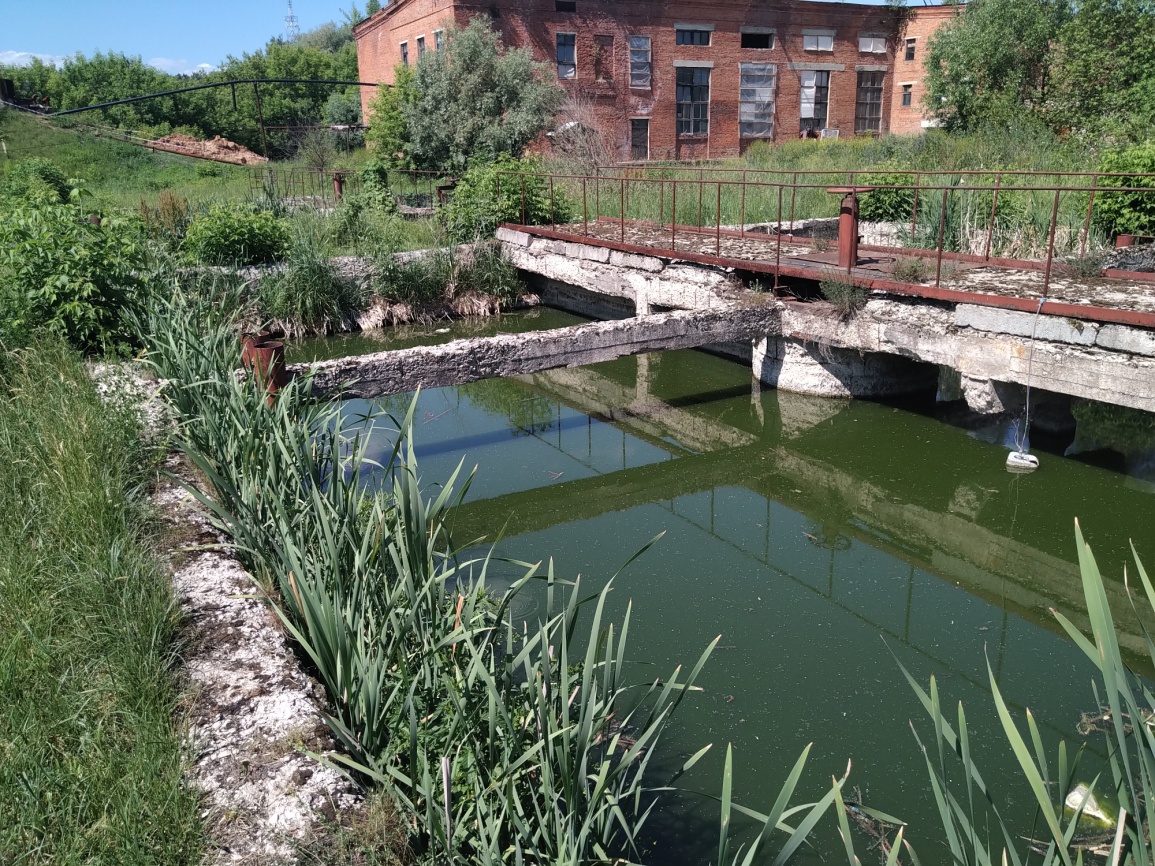 Рисунок 4 Контактный резервуарЦех механического обезвоживанияЦех обезвоживания осадка представляет собой прямоугольное здание из кирпичной кладки с размерами 40 х 21, высотой 12,5 м, предназначен для обезвоживания осадка. Цех был построен в 1970 году. В 1971 году произведён запуск. В последующие годы ремонт не производился.Подача осадка  на обезвоживание осуществляется с помощью плунжерных насосов марки НП-28 (2 – в работе, 1 – в ремонте), установленных в машинном зале, на первом этаже цеха. Осадок подается в распределительный бак пресс-фильтра марки (1 в работе, 1 планируется к установке). Для поддержания вакуумного состояния на вакуум-фильтрах используют вакуумные насосы марки РМК-4 (2 в работе, 1 в ремонте). В процессе обезвоживания образовавшийся фильтрат собирается в ёмкости, а осадок падает на ленточный транспортер. Из ёмкости фильтрат по трубопроводу Ф насосами марки 2,5 НФ (2 в работе), установленными в подвале цеха, откачивается в насосную станцию опорожнения. Обезвоженный осадок по ленточному транспортеру направляется к скребковому транспортеру, который подаёт осадок в бункер. После наполнения бункера обезвоженный осадок выгружается в автосамосвал и вывозится на полигон. Для промывки пресс-фильтра используется техническая вода, подача которой осуществляется насосами марки 3К-6 (2 в работе, 1 в ремонте), установленными в подвале цеха. В качестве дренажной системы используются насосы марки 1,5Х-6 л (1 в работе, 1 в ремонте), установленные в подвале цеха.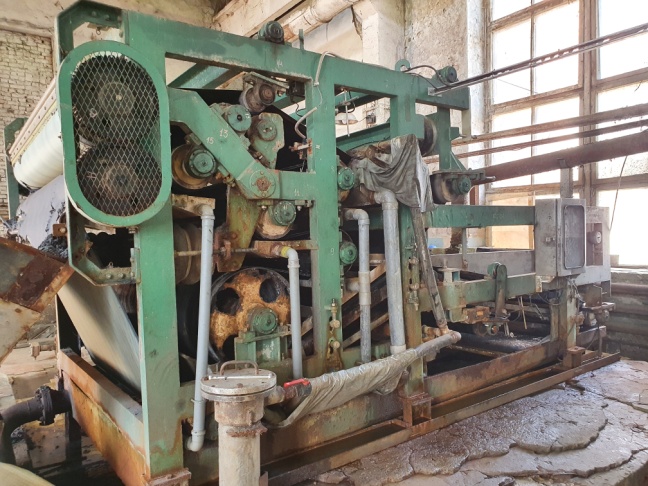 Рисунок 5 Машинный зал цеха обезвоживанияВ результате обследования цеха обезвоживания осадка выявлены следующие дефекты и повреждения:растрескивание или полное отсутствие штукатурного слоя на многочисленных участках внутренней поверхности стен;коррозия технологического оборудования (трубопроводов, запорно-регулирующей арматуры);все шкафы управления насосами изношены и устарели;отсутствует вытяжная вентиляция;ленточный и скребковый транспортеры изношены и устарели.В целях обеспечения надёжной работы цеха обезвоживания необходимо выполнить его капитальный ремонт или реконструкцию с заменой (модернизацией) технологического оборудования.Основные технические характеристики ОСК, определённые по результатам технического обследованияПо результатам обследования были установлены следующие основные технические характеристики ОСК г.п.Кондрово:Таблица 1 Технические характеристики ОСКОписание технологических зон водоотведения, зон централизованного и нецентрализованного водоотведенияВ г.п. Кондрово имеется один выпуск сточных вод в водный объект в связи с чем технологической зоной водоотведения имеется зона централизованного водоотведения № 1, эксплуатируемая ГП "Калугаоблводоканал" и зона централизованного водоотведения № 2, эксплуатируемая ООО "Яргоркомплекс". Разделение централизованной системы водоотведения г.п.Кондрово на две эксплуатационные зоны связано с тем, что канализационные сети этих эксплуатационных зон не имеют взаимные технологических присоединений и технологически независимы друг от друга, сточные воды с каждой зоны по канализационным сетям, имеющим непосредственное подключение к ОСК, независимо друг от друга поступают непосредственно на ОСК г.п. Кондрово.Подробное описание каждой эксплуатационной зоны водоотведения приведено в разделе "Раздел 1 Подраздел 1Часть 2" Схемы водоотведения.Зоны нецентрализованного водоотведения отдельно не выделены и разбросаны небольшими участками по всей территории г.п.Кондрово. Описание технической возможности утилизации осадков сточных вод на очистных сооружениях существующей централизованной системы водоотведения;Утилизация осадков сточных вод производится путём вывоза их на полигон в соответствии с действующим законодательством.Описание состояния и функционирования канализационных коллекторов и сетей, сооружений на них, включая оценку их износа и определение возможности обеспечения отвода и очистки сточных вод на существующих объектах централизованной системы водоотведенияКанализационные сети централизованной системы водоотведения г.п.Кондрово состоят их чугунных, асбоцементных, стальных и железобетонных труб общей протяжённостью 38 км.Канализационные коллекторы и канализационные сети эксплуатируются в плановом режиме. Оценка безопасности и надежности объектов централизованной системы водоотведения и их управляемостиДля обеспечения безопасности и надёжности объектов централизованной системы водоотведения и их управляемости требуется провести в первую очередь реконструкцию очистных сооружений канализации, обеспечить резервными электрическими вводами и резервным насосным оборудованием канализационные насосные станции.Оценка воздействия сбросов сточных вод через централизованную систему водоотведения на окружающую средуВладелец ОСК г.п. Кондрово (ООО "Яргоркомплекс") имеют разрешение на сброс сточных вод в водный объект и для него установлены нормативы допустимых сбросов.Основное негативное воздействие сточных вод на водный объект оказывают сточные воды промпредприятий (ООО "Геопак", ПАО ТБФ, ООО КБК и других, расположенных в эксплуатационной зоне № 2), в связи с чем для компенсации расходов гарантирующей организации, обслуживающей ОСК (ООО "Яргоркомплекс") на обеспечение соблюдения технологических режимов и установленных для ОСК нормативов допустимого сброса требуется реконструкция очистных сооружений канализации и дифференциация тарифов на водоотведение по категории сточных вод (для бытовых сточных вод и сточных вод абонентов, для объектов которых устанавливаются нормативы состава или нормативы по составу сточных вод), предусмотренная пунктом 11 Основ ценообразования в сфере водоснабжения и водоотведения, утверждённых постановлением Правительства РФ от 13.05.2013 № 406.Перечень организаций, которым органом местного самоуправления устанавливаются нормативы состава сточных вод, определяется в соответствии с действующим законодательством.Дифференцированные тарифы по категориям сточных вод (для хозяйственно-бытовых сточных воды и для сточных вод абонентов, для объектов которых устанавливаются нормативы водоотведения по составу или нормативы состава сточных вод) устанавливаются в порядке, определённом п.108 Методических указаний по расчёту регулируемых тарифов в сфере водоснабжения и водоотведения, утверждённых приказом ФСТ России от 27.12.2013 № 1746-э, зарегистрированном в Минюсте России 25.02.2014 N 31412.Описание территорий муниципального образования, не охваченных централизованной системой водоотведения;Городское население, не подключенное к централизованной системе водоотведения, пользуется надворными уборными и водонепроницаемыми выгребами, стоки из которых вывозятся на очистные сооружения канализации.Описание существующих технических и технологических проблем системы водоотведения городского поселенияОсновные проблемы, возникающие при эксплуатации объектов водоотведения:высокий износ канализационных сетей и очистных сооружений канализации;недостаточная мощность очистных сооружений канализации в связи с их техническим состоянием;недостаточный уровень финансирования для обеспечения реконструкции ОСК в целях приведения их в надлежащее техническое состояние Сведения об отнесении централизованной системы водоотведения (канализации) к централизованным системам водоотведения поселений или городских округовОписание централизованной системы водоотведения, отнесенной к централизованной системе водоотведения поселенийК централизованной системе водоотведения городского поселения Кондрово относятся канализационные сети и канализационные насосные станции, расположенные на территории городского поселения (за исключение не являющихся транзитными канализационных сетей, принадлежащих абонентам), а также очистные сооружения канализации г.п. Кондрово, на которые поступают сточные воды от объектов, расположенных на территории городского поселения.Информация об очистных сооружениях, на которые поступают сточные воды, отводимые через централизованную систему водоотведения, о мощности очистных сооружений и применяемых на них технологиях очистки сточных вод, среднегодовом объеме принимаемых сточных водХарактеристика и сведения о мощности очистных сооружений канализации, на которые поступают сточные воды, отводимые с территории г.п.Кондрово, а также применяемых технологиях очистки сточных вод приведены в разделе "Раздел 1 Подраздел 2" Схемы водоотведения.Сведения о среднегодовом объёме сточных вод, принимаемых в централизованную систему водоотведения, приведены в разделе "Раздел 2" Схемы водоотведения. Существующие балансы в системе водоотведенияБаланс поступления сточных вод в централизованную систему водоотведения и отведения стоковОценка фактического притока неорганизованного стока (сточных вод, поступающих по поверхности рельефа местности) по технологическим зонам водоотведенияЛивневая канализация в городском поселении отсутствует. Объём неорганизованного притока сточных вод в централизованную систему водоотведения должен определяться в соответствии с пунктом 5.1.10 СП 32.13330.2012 "Канализация. Наружные сети и сооружения", который в соответствии с Перечнем национальных стандартов и сводов правил (частей таких стандартов и сводов правил), в результате применения которых на обязательной основе обеспечивается соблюдение требований Федерального закона "Технический регламент о безопасности зданий и сооружений", утверждённым постановлением Правительства РФ от 26.12.2014 № 1521 (по состоянию на 01.04.2020), является обязательным для применения.При изменении указанного Перечня и включении в него СП 32.13330.2012 объём неорганизованного притока сточных вод в централизованную систему водоотведения г.п.Кондрово будет определяться в соответствии с пунктом 5.1.10 СП 32.13330.2018 "Канализация. Наружные сети и сооружения", который полностью повторяет соответствующий пункт СП 32.13330.2012.По ориентировочной оценке, в соответствии с указанным СП, неорганизованный приток сточных вод может составлять до 20% суточного поступления сточных вод, принимаемых от абонентов в централизованную систему водоотведения. Сведения об оснащенности зданий, строений, сооружений приборами учета принимаемых сточных вод и их применении при осуществлении коммерческих расчетовКоммерческий учет сточных вод, принимаемых в централизованную систему водоотведения г.п.Кондрово, осуществляется на основании показаний приборов учёта сточных вод (при их наличии), а при отсутствии приборов учёта сточных вод – на основании показаний приборов учета потребления воды, установленных на границах раздела балансовой принадлежности абонентов гарантирующей организации, или на основании утвержденных нормативов водоотведения для потребителей, не имеющих приборов учёта потребляемой воды и отводимых сточных вод.Результаты ретроспективного анализа за последние 10 лет балансов поступления сточных вод в централизованную систему водоотведения по технологическим зонам водоотведения и по поселениям, городским округам с выделением зон дефицитов и резервов производственных мощностейРетроспективный анализ балансов поступления сточных вод в централизованную систему водоотведения приведен за 10 лет за период с 2010 по 2019 годы.Прогноз объема сточных водСведения о фактическом поступлении сточных вод в централизованную систему водоотведенияСведения о фактическом поступлении сточных вод в централизованную систему водоотведения приведены в разделе "Раздел 2Подраздел 4" Схемы водоотведения.Прогнозные балансы поступления сточных вод в централизованную систему водоотведения и отведения стоков по зонам водоотведения на период до 2024 годаГодовые прогнозные балансы на период до 2024 года определены исходя из следующего:максимального суточного притока в 2019 году сточных вод на ОСК (нагрузки подключенных к централизованной системе водоотведения г.п. Кондрово объектов), равного 12,5 тыс. куб.м в сутки; коэффициента суточной неравномерности, равного отношению максимального суточного притока сточных вод (подключенной нагрузки) в объёме 12,5 тыс. куб.м в сутки) к среднесуточному притоку сточных вод в 2019 году, равному 10,8 тыс. куб.м/сут. (3 927, тыс. куб.м в год/365). Таким образом, фактический коэффициент суточной неравномерности в 2019 году составил 12,5/10,8 = 1,16  и он соответствует п.5.1.6 СП 32.13330.2018, п.5.1.6 СП 32.13330.2012 и п.5.2 СП 31.13330.2012, в соответствии с которыми коэффициент суточной неравномерности должен быть равен 1,1 – 1.3. Расчётный годовой приток сточных вод в 2020 году принят равным сумме фактического притока за 2019 год (3927 тыс. м3) и его планируемого увеличения в 2020 году на 70 тыс. м3 в год, и будет составлять 3 997 тыс. куб.м в год.Приток в последующие годы (2021 – 2024) определяется расчётом (с учётом величины подключаемой нагрузки и динамики изменения объёмов притока сточных вод на ОСК за предыдущий период) в соответствии с постановлением Правительства РФ от 13.05.2013 № 406 и Методическими указаниями по расчёту регулируемых тарифов в сфере водоснабжения и водоотведения, утверждёнными приказом ФСТ России от 27.12.2013 N 1746-э.Описание структуры централизованной системы водоотведения Подробное описание структуры централизованной системы водоотведения г.п.Кондрово с описанием зон водоотведения изложено в разделе 2.Раздел 1Подраздел 1 Описание системы и структуры водоснабжения поселения и деление на эксплуатационные зоныРасчет требуемой мощности очистных сооруженийВ целях присоединения к существующей подключенной нагрузке на ОСК в размере 12500 куб.м в сутки вновь подключаемых объектов с нагрузкой 1850 куб.м в сутки, требуемая мощность ОСК города к концу 2025 года должна составлять 14 350 куб.м в сутки.Результаты анализа гидравлических режимов и режимов работы элементов централизованной системы водоотведения, анализ резервов производственных мощностей очистных сооружений системы водоотведения и возможности расширения зоны их действияГидравлический расчёт режимов работы элементов централизованной системы водоотведения не выполнялся.По состоянию на начало 2020 года:дефицит мощностей централизованной системы водоотведения отсутствует;резерв мощностей ОСК также отсутствует, что не позволяет в настоящее время подключать к системе водоотведения без реконструкции ОСК новые объекты.К концу 2025 года требуется увеличение мощности ОСК на 1850 куб.м в сутки для подключения новых потребителей и обеспечения надёжности работы ОСК при пиковом поступлении сточных вод в централизованную систему водоотведения города.Предложения по строительству, реконструкции и модернизации объектов централизованных систем водоотведенияОсновные направления, принципы, задачи и плановые значения показателей развития централизованной системы водоотведенияОсновными направлениями развития централизованной системы водоотведения являются:реконструкция ОСК, обеспечивающая требуемую пропускную способность и надёжность их работы;реконструкция водопроводных и канализационных сетей и насосных станций, обеспечивающая необходимую надёжность и качество оказания услуг водоснабжения и водоотведения.Основными принципами и задачами развития централизованной системы водоотведения являются:соблюдение коммерческих интересов гарантирующих организаций путём установления тарифов на услуги водоотведения, компенсирующих их обоснованные расходы на обслуживание объектов централизованной системы водоотведения, в также установления в соответствии с законодательством требований к составу сточных вод, принимаемых в централизованную систему водоотведения, и нормативов состава сточных вод для абонентов (потребителей) гарантирующих организаций;интересов абонентов (потребителей услуг) гарантирующих организаций путём определения показателей деятельности гарантирующих организаций, обеспечивающих потребности абонентов (потребителей) в объёме и качестве предоставляемых услуг водоотведения;интересов государства путём установления требований и нормативов при сбросе сточных вод в водный объект.Основными показателями развития централизованной системы водоотведения является повышение надёжности работы сооружений и увеличение их мощности, обеспечивающей подключение новых объектов с нагрузкой 1850 куб.м в сутки и доведения общей мощности системы водоотведения до 14350 куб.м в сутки.Перечень основных мероприятий по реализации схем водоотведения с разбивкой по годам и их техническое обоснованиеПеречень основных мероприятий по строительству, реконструкции и модернизации объектов централизованной системы водоотведения приведён в разделе "Раздел 6" Схемы водоотведения. Техническое обоснование предлагаемых мероприятий приведено в разделе "Раздел 1Подраздел 2" Схемы водоотведения.Сведения о вновь строящихся, реконструируемых и предлагаемых к выводу из эксплуатации объектах централизованной системы водоотведенияСведения о строящихся, реконструируемых и модернизируемых объектах приведены в разделе "Раздел 6" Схемы водоотведения.Вывод из эксплуатации объектов централизованной системы водоотведения не планируется. Сведения о развитии систем диспетчеризации, телемеханизации и об автоматизированных системах управления режимами водоотведения на объектах организаций, осуществляющих водоотведениеМероприятия, связанные с установкой систем диспетчеризации, и телемеханизации в схеме водоотведения не предусмотрены.Описание вариантов маршрутов прохождения трубопроводов (трасс) по территории поселения, городского округа, расположения намечаемых площадок под строительство сооружений водоотведения и их обоснованиеСтроительство новых объектов, относящихся к централизованной системе водоотведения, за исключением объектов, предусмотренных по реконструкции ОСК, на территории городского поселения не планируется.Границы и характеристики охранных зон сетей и сооружений централизованной системы водоотведенияВ соответствии с требованиями п. 7.1.13 СанПиН 2.2.1/2.1.1.1200-03 "Санитарно-защитные зоны и санитарная классификация предприятий, сооружений и иных объектов", утверждённых постановлением Главного государственного санитарного врача РФ от 25.09.2007 № 74:для сооружений механической и биологической очистки сточных вод санитарно-защитная зона устанавливается на расстоянии 400 м от указанных сооружений;для канализационных насосных станций санитарно-защитная зона устанавливается на расстоянии 20 м.Экологические аспекты мероприятий по строительству и реконструкции объектов централизованной системы водоотведенияСведения о мероприятиях, содержащихся в планах по снижению сбросов загрязняющих веществ, иных веществ и микроорганизмов в поверхностные водные объекты, подземные водные объекты и на водозаборные площадиВ целях снижения сбросов загрязняющих веществ в водный объект требуется реконструкция очистных сооружений канализации в соответствии с перечнем мероприятий, предусмотренным разделом "Раздел 4" Схемы водоотведения.Сведения о применении методов, безопасных для окружающей среды, при утилизации осадков сточных водОбработка осадков сточных вод производится в цехе механического обезвоживания ОСК путём обезвоживания осадков и их дальнейшей утилизации.Утилизация осадков сточных вод на ОСК производится в соответствии с требованиями законодательства и разрешением на обращение с отходами, получаемым ООО "Яргоркомплекс" в органах Росприроднадзора.Оценка потребности капитальных вложений в строительство, реконструкцию и модернизацию объектов централизованной системы водоотведенияОценка потребности капитальных вложений в строительство, реконструкцию и модернизацию очистных сооружений канализации приведена далее в таблице.Оценка потребности капитальных вложений в строительство, реконструкцию и модернизацию канализационных сетей, насосных станций и других объектов (за исключением ОСК) централизованной системы водоотведения г.п.Кондрово в связи с отсутствием инвестиционных мероприятий по указанным объектам на момент актуализации настоящей Схемы водоотведения, в данном документе не приводится.Плановые значения показателей развития централизованных систем водоотведенияПоказатели надежности и бесперебойности водоотведенияК показателям надёжности и бесперебойности водоотведения относится аварийность (количество аварий на 1 км канализационных сетей в год). Указанный показатель ежегодно устанавливается органом регулирования при утверждении и корректировке тарифов гарантирующей организации и в настоящей Схема водоотведения не приводится.Показатели очистки сточных водК показателям очистки сточных вод относятся:мощность очистных сооружений канализации;показатели сброса загрязняющих веществ, отводимых в водный объект после их очистки на ОСК. Установлен следующий показатель мощности очистных сооружений канализации, который должен быть достигнут к концу 2025 года: 14 350 куб.м в сутки.Ниже приводятся показатели сброса загрязняющих веществ в сточных водах, отводимых в водный объект после их очистки на ОСК, установленные для очистных сооружений канализации г.п.Контрово, приводятся и актуализируются в решении о предоставлении водного объекта в пользование и разрешении на сброс загрязняющих веществ в окружающую среду № 41, выданном ООО "Яргоркомплекс" на основании приказа Росприроднадзора по Калужской области от 27.06.2018 № 2810 (указанные ниже показатели действуют до получения нового разрешения на сброс или комплексного экологического разрешения).Утверждённый расход сточных вод: 607,5 м3/час; 4716,2 тыс.м3/год (12,92 тыс.м3/сут)Таблица 2 Перечень и количество загрязняющих веществ, разрешённых к сбросу.Показатель "Доля сточных вод, не подвергающихся очистке" устанавливается равным нулю.Показатель "Доля проб сточных вод, не соответствующих установленным нормативом допустимых сбросов, лимитам на сбросы" устанавливается равным для 2021 года – 45% и для 2025 года – 25%.Иные показатели, установленные федеральным органом исполнительной власти, осуществляющим функции по выработке государственной политики и нормативно-правовому регулированию в сфере жилищно-коммунального хозяйстваИные показатели развития централизованной системы водоотведения г.п.Кондрово отсутствуют.Перечень выявленных бесхозяйных объектов централизованных систем водоотведения (в случае их выявления) и перечень организаций, уполномоченных на их эксплуатациюПри выявлении бесхозяйных канализационных сетей производится их техническое обследование и инвентаризация гарантирующими организациями, в чьей зоне деятельности выявляются такие сети.После проведения такого обследования и инвентаризации указанные сети ставятся на учёт в Росреестре и передаются органом местного самоуправления на обслуживание гарантирующей организации, в чьей зоне деятельности они находятся.По истечении установленного законодательством срока после их оформления в Россреестре указанные сети принимаются в муниципальную собственность г.п.Кондрово.Перечень выявленных бесхозяйных сетей непрерывно изменяется и актуализируется, поэтому в настоящей Схема водоотведения не приводится.***№ агрТип и маркаQ, м³/чН, мN, кВтn, об/мин1ЦНС 300/12030012016015002Д 630/906309025014503Д 630/906309025014504ЦНС 300/12030012016015005Д 630/90630902501450№ агрТип и маркаQ, м³/чН, мОтметка оси насоса, мN, кВтn, об/мин1200Д907209015031514602200Д907209015031514603200Д907209015031514604200Д9072090150315200Д905Д200/36200361502214606К8-1812,5201501,514607К8-1812,5201501,51460Улица№домаГод ввода вэксплуатациюВодопроводВодопроводУлица№домаГод ввода вэксплуатациюДиаметр, ммПротяженность, мул.Интернациональная21967100158196210015101961100151219611001514196310015161964100151819701001520196310015221964100152419651002026196880103519618010281965804028-а19948025магазин3219778025магазин3019778027371962501039196250154119625084319645022,44519625028,54719645030,8491965801853196780535519658070571977808ул.Пушкина70197150205619898020571979803658199676 п/э1759198050567219595070магазин7419828014631984761276-а198510067781989100306119841003278-а1986100409319991001008019915017ул.Д.Бедного21982100824198210023ул.Дзержинского1198610076ул.Ленина211976100251719785012191976501723-а198210046магазин15-а1981802025-а198010026481961801252319523252519555010271956501029195850853018972819403519335020магазин38197380125магазин4019768010медицина4219838070Сбербанк44197980748-а19845010644-а199080405219348030ул. Мичурина1-а19873280ул. М.Горького1198780831987802451987634ул.Комсомольская1919715015618903250419601510331957323536192850200381927322540192732203119262530211958504223196050102519595036ул.Комарова4195432601719702550Пр.Труда3196250306193050509196050301119605030181949631502419533225ул.Некрасова219888019319373230419888018,48198810051ул. Кооперативная519502510ул. Суворова1019542530121953253030197425303119792530ул. А.Матросова311966502033196650203519675020ул.Южная1196932202196932103197532204197432106197432108197232105197032207196932209197032201019808017111970322011-а19953220131969501813-а199080241519858018пер. Южный119645010219645010319645010419645010519645010пер. Ломоносова119515020219575020319575020419605020519575020619635020719645020819645020ул. Фабричная1219943250ул. Просвещения401963131992ул. Маяковского819602019775064261934401969502124ул. Орджоникидзе1219503240ул. Коммуны1319775070ул.Лесная9-а199050227-а19833280ул.Циолковского33198432302919783250ИТОГО4273,1Диаметр, ммПротяженность, мД. 15 10Д. 32 760Д. 25 210Д. 50 1445,7Д. 63 154Д. 76 29Д. 80 911,4Д. 100753№ПГАдресПринадлежностьТехническое состояние1 МаяВКХИсправен1 Мая д. 18ВКХИсправен1 Мая д. 8ВКХИсправен2 - ая ЗаречнаяВКХИсправен2 - ая Заречная д. 5ВКХИсправен2 - ая Заречная д. 9ВКХИсправен8 Марта д. 15ВКХИсправен8 Марта д. 25ВКХИсправен8 Марта д. 31ВКХИсправен8 Марта д. 6ВКХИсправенБерезовая роща д. 4ВКХИсправенВетеранов д. 13ВКХИсправенВетеранов д. 19ВКХИсправенВетеранов д. 2ВКХИсправенВетеранов д. 29ВКХИсправенветеранов д. 37ВКХИсправенГоголя д. 11ВКХИсправенГоголя д. 4ВКХИсправенГорького около баниВКХИсправенГруданова д. 3ВКХИсправенД. Бедного д. 2аВКХИсправенДзержинского д. 1ВКХИсправенДзержинского д. 14ВКХИсправенДзержинского д. 15ВКХИсправенДзержинского д. 20ВКХИсправенЗаречная д. 18ВКХИсправенЗаречная д. 21ВКХИсправенЗаречная д. 52ВКХИсправенЗаречная д. 9ВКХИсправенИнтернациональная д. 28-аВКХИсправенИнтернациональная д. 45ВКХИсправенК. МарксаВКХИсправенКалинина д. 16ВКХИсправенКалинина д. 16ВКХИсправенКалинина д. 30ВКХИсправенКирова д. 1ВКХИсправенКирова д. 17ВКХИсправенКирова д. 25ВКХИсправенКирова д. 33ВКХИсправенКирова д. 43ВКХИсправенКирова д. 5ВКХИсправенКирова д. 53ВКХИсправенКирова ФрунзеВКХИсправенКомсомольская д. 19ВКХИсправенКомсомольская д. 33ВКХИсправенКооперативнаяВКХИсправенКооперативная д. 5ВКХИсправенКосмонавтаВКХИсправенКотовского д. 1ВКХИсправенКотовского д. 13ВКХИсправенКотовского д. 26ВКХИсправенКотовского д. 37ВКХИсправенКрасный Октябрь д. 20ВКХИсправенКрупской д. 19ВКХИсправенКуйбышева д. 11ВКХИсправенКуйбышева д. 45ВКХИсправенКуйбышева д. 53ВКХИсправенКутузова д. 39ВКХИсправенКутузова д. 53ВКХИсправенКутузова перекрестокВКХИсправенКутузова РДКВКХИсправенЛенина д. 15аВКХИсправенЛенина д. 24ВКХИсправенЛенина д. 34ВКХИсправенЛенина д. 60ВКХИсправенЛенина д. 72ВКХИсправенЛенина КСОШ № 2ВКХИсправенЛенина КСОШ № 2ВКХИсправенЛенина магазин «Кристалл»ВКХИсправенЛенина территория ЦРБВКХИсправенЛенина территория ЦРБВКХИсправенЛесная д. 9-аВКХИсправенЛомоносова д. 1ВКХИсправенЛомоносова д. 18ВКХИсправенЛомоносова д. 22ВКХИсправенЛомоносова д. 30ВКХИсправенЛомоносова д. 8ВКХИсправенЛуначарского д. 10ВКХИсправенЛуначарского д. 18ВКХИсправенЛуначарского д. 28ВКХИсправенЛуначарского д. 39ВКХИсправенЛуначарского д. 49ВКХИсправенЛуначарского д. 62ВКХИсправенМатросова д. 16ВКХИсправенМатросова д. 20ВКХИсправенМатросова д. 31ВКХИсправенМатросова д. 52ВКХИсправенМаяковского д. 26ВКХИсправенМираВКХИсправенМира д. 15 ВКХИсправенМичурина д. 1ВКХИсправенМичурина д. 12ВКХИсправенМичурина д. 18ВКХИсправенМичурина д. 6ВКХИсправенНекрасоваВКХИсправенНекрасова д. 15ВКХИсправенНекрасова д. 15ВКХИсправенНекрасова д. 2ВКХИсправенНекрасова д. 2аВКХИсправенОстровского д. 6ВКХИсправенпер. Крупской д. 13ВКХИсправенпер. Крупской д. 2ВКХИсправенпер. Крупской д. 5ВКХИсправенПлощадь Центральная д. 1ВКХИсправенПолевая д. 11ВКХИсправенПролетарская и РабочаяВКХИсправенПронина д. 23ВКХИсправенПронина д. 41ВКХИсправенПронина д. 53ВКХИсправенПронина д. 81ВКХИсправенПронина д. 89ВКХИсправенПроспект СвободыВКХИсправенПроспект ТрудаВКХИсправенПрофсоюзная д. 1ВКХИсправенПушкина д. 110ВКХИсправенПушкина д. 18ВКХИсправенПушкина д. 28ВКХИсправенПушкина д. 29ВКХИсправенПушкина д. 29ВКХИсправенПушкина д. 38ВКХИсправенПушкина д. 48ВКХИсправенПушкина д. 56ВКХИсправенПушкина д. 56аВКХИсправенПушкина д. 57аВКХИсправенПушкина д. 70ВКХИсправенПушкина д. 74ВКХИсправенПушкина д. 93ВКХИсправенРабочая мед. складыВКХИсправенРечной кварталВКХИсправенС. Разина д. 2ВКХИсправенС. Разина д. 21ВКХИсправенС. Разина д. 31ВКХИсправенС. Разина д. 5ВКХИсправенСадовая д. 16ВКХИсправенСадовая д. 24ВКХИсправенСадовая д. 36ВКХИсправенСадовая д. 4ВКХИсправенСвердлова д. 17ВКХИсправенСвердлова д. 24ВКХИсправенСвердлова д. 30ВКХИсправенСвердлова д. 5ВКХИсправенСоветскаяВКХИсправенСоветскаяВКХИсправенСоветская д. 44ВКХИсправенСоветская д. 64ВКХИсправенСоветская д. ЗЗВКХИсправенСоветская КСОШ № 1ВКХИсправенСоветская РКЦВКХИсправенСтефановаВКХИсправенСтефанова - 2 д. 100ВКХИсправенСтефанова - 2 д. 56ВКХИсправенСтефанова - 2 д. 66ВКХИсправенСтефанова - 2 д. 78ВКХИсправенСтефанова - 2 д. 90ВКХИсправенСтефанова д. 32ВКХИсправенСтефанова д. 46ВКХИсправенСтефанова д. 46ВКХИсправенСтефанова д. 53ВКХИсправенСтефанова д. 58ВКХИсправенСуворова д. 12ВКХИсправенСуворова д. 13ВКХИсправенСуворова д. 18ВКХИсправенСуворова д. 24ВКХИсправенСуворова д. 33ВКХИсправенФабричная д. 10ВКХИсправенФабричная д. 4ВКХИсправенФрунзе д. 13ВКХИсправенФрунзе д. 7ВКХИсправенЦиолковского д. 14ВКХИсправенЦиолковского д. 14ВКХИсправенЦиолковского д. 14ВКХИсправенЦиолковского д. 25ВКХИсправенЧапаева д. 22ВКХИсправенЧапаева д. 27ВКХИсправенЧапаева д. 96ВКХИсправенЧапаева КСОШ № 4ВКХИсправенЧехова д. 27ВКХИсправенЧехова д. 9ВКХИсправенШкольная д. 29ВКХИсправенШкольная д. 39ВКХИсправенШкольная д. 45ВКХИсправенШкольная д. 9ВКХИсправенЭнгельсаВКХИсправенЭнгельса д. 2ВКХИсправенЭнгельса д.12ВКХИсправенЭнгельса д.6ВКХИсправенЮжная д. 11аВКХИсправенЮжная д. 6ВКХИсправенЯрославского д. 10ВКХИсправенЯрославского д. 16ВКХИсправенУл. Пушкина д.18ВКХНе исправенУл. Пушкина д.28ВКХНе исправенУл. Пушкина д.38ВКХНе исправенУл. Пушкина д.48ВКХНе исправенНаименованиеГП «Калугаоблводоканал»ИНН402 700 15 52КПП402 701 001№№п/пНаименование показателей производственной деятельности и статей затратЕд.изм.Отчетный период2012 год1.Объем воды поданной в сетьтыс. м33191,62.Потери водытыс. м31660,53.Объем реализации воды, в т.ч.тыс. м31531,13.1- отпущено воды другим водопроводомтыс. м303.2- населениютыс. м3819,43.3- бюджетным организациямтыс. м339,13.4- прочим потребителямтыс. м3672,63.5- собственные нужды тыс. м3-№п/пНаименование населенного пунктаПроизводительность водозаборного сооруженияПодключенная нагрузкаг. Кондрово1041,6 м3/ч175 м3/ч№№ п/пНаименование показателей производственной деятельности и статей затратЕд.изм.Отчетный период 2012 год1Показатели обеспечения прогнозируемого объема услуг водоснабжение1.1Объем поднятой водытыс. м33401,51.2Объем воды, полученной со сторонытыс. м301.3Объем воды, используемой на технологические нуждытыс. м3321,81.4Объем воды, пропущенной через очистные сооружений  тыс. м33079,71.5Объем воды, поданной в сетьтыс. м33191,61.6Потери воды в сетитыс. м31660,51.7Объем реализации воды, в т.ч.тыс. м31531,11.7.1- отпущено воды другим водопроводомтыс. м301.7.2- населениютыс. м3819,41.7.3- бюджетным организациямтыс. м339,11.7.4- прочим потребителямтыс. м3672,61.7.5- собственные нужды тыс. м3-№№п/пНаименование показателей производственной деятельности и статей затратЕд.изм.Отчетный период2012 год1.Объем воды поданной в сетьтыс. м33191,62.Потери водытыс. м31660,53.Объем реализации воды, в т.ч.тыс. м31531,13.1- отпущено воды другим водопроводомтыс. м303.2- населениютыс. м3819,43.3- бюджетным организациямтыс. м339,13.4- прочим потребителямтыс. м3672,63.5- собственные нужды тыс. м3-№п/пНаименование населенного пунктаПроизводительность водозаборного сооруженияПодключенная нагрузкаРезерв мощностиг. Кондрово1041,6 м3/ч175 м3/ч866,6 м3/ч№№п/пНаименование показателей производственной деятельности и статей затратЕд.изм.Отчетный период2012 годСредне суточное Прогнозируемое годовое потреблениеПрогнозируемое средне суточное потребление1Показатели обеспечения прогнозируемого объема услуг водоснабжение1.1Объем поднятой водытыс. м33401,59,323401,59,321.2Объем воды, полученной со сторонытыс. м300001.3Объем воды, используемой на технологические нуждытыс. м3321,80,88321,80,881.4Объем воды, пропущенной через очистные сооружений  тыс. м33079,78,443079,78,441.5Объем воды, поданной в сетьтыс. м33191,68,743191,68,741.6Потери воды в сетитыс. м31660,54,551660,54,551.7Объем реализации воды, в т.ч.тыс. м31531,14,191531,14,191.7.1- отпущено воды другим водопроводомтыс. м300,0000,001.7.2- населениютыс. м3819,42,24819,42,241.7.3- бюджетным организациямтыс. м339,10,1139,10,111.7.4- прочим потребителямтыс. м3672,61,84672,61,841.7.5- собственные нужды тыс. м3-№№п/пНаименование показателей производственной деятельности и статей затратЕд.изм.Отчетный период2012 годСредне суточное Прогнозируемое годовое потреблениеПрогнозируемое средне суточное потребление1Показатели обеспечения прогнозируемого объема услуг водоснабжение1.1Объем поднятой водытыс. м33401,59,323401,59,321.2Объем воды, полученной со сторонытыс. м300001.3Объем воды, используемой на технологические нуждытыс. м3321,80,88321,80,881.4Объем воды, пропущенной через очистные сооружений  тыс. м33079,78,443079,78,441.5Объем воды, поданной в сетьтыс. м33191,68,743191,68,741.6Потери воды в сетитыс. м31660,54,551660,54,551.7Объем реализации воды, в т.ч.тыс. м31531,14,191531,14,191.7.1- отпущено воды другим водопроводомтыс. м300,0000,001.7.2- населениютыс. м3819,42,24819,42,241.7.3- бюджетным организациямтыс. м339,10,1139,10,111.7.4- прочим потребителямтыс. м3672,61,84672,61,841.7.5- собственные нужды тыс. м33401,59,323401,59,32№№п/пНаименование показателей производственной деятельности и статей затратЕд.изм.Отчетный период2012 год1.Объем воды поданной в сетьтыс. м33191,62.Потери водытыс. м31660,53.Объем реализации воды, в т.ч.тыс. м31531,13.1- отпущено воды другим водопроводомтыс. м303.2- населениютыс. м3819,43.3- бюджетным организациямтыс. м339,13.4- прочим потребителямтыс. м3672,63.5- собственные нужды тыс. м3-№№п/пНаименование показателей производственной деятельности и статей затратЕд.изм.Планируемое годовое потребление1.Объем воды, поданной в сетьтыс. м33191,62.Потери воды в сетитыс. м31660,53.Объем реализации воды, в т.ч.тыс. м31531,13.1- отпущено воды другим водопроводомтыс. м303.2- населениютыс. м3819,43.3- бюджетным организациямтыс. м339,13.4- прочим потребителямтыс. м3672,63.5- собственные нужды тыс. м3-№№п/пНаименование показателей производственной деятельности и статей затратЕд.изм.Отчетный период2012 годПрогнозируемое годовое потребление1Потери воды в сетитыс. м31660,51660,5№№п/пНаименование показателей производственной деятельности и статей затратЕд.изм.Перспективное годовое потребление1Показатели обеспечения прогнозируемого объема услуг водоснабжение1.1Объем поднятой водытыс. м314839,831.2Объем воды, полученной со сторонытыс. м32669,531.3Объем воды, используемой на технологические нуждытыс. м336,191.4Объем воды, пропущенной через очистные сооружений  тыс. м32478,51.5Объем воды, поданной в сетьтыс. м317473,171.6Потери воды в сетитыс. м31742,271.7Объем реализации воды, в т.ч.тыс. м315730,91.7.1- отпущено воды другим водопроводомтыс. м30,001.7.2- населениютыс. м311008,251.7.3- бюджетным организациямтыс. м3403,571.7.4- прочим потребителямтыс. м34302,161.7.5- собственные нужды тыс. м316,92№п/пНаименование населенного пунктаПроизводительность водозаборного сооруженияПодключенная нагрузкаРезерв мощностиг. Кондрово1041,6 м3/ч175 м3/ч866,6 м3/чНаименованиеСпособы достиженияПоказатели качества соответственно горячей и питьевой воды.Своевременное проведение анализов соответствия воды санитарным нормам, своевременная промывка и замена фильтров, своевременная замена изношенных участков водопроводных сетей, контроль за соблюдением температурного графика горячего водоснабжения.Показатели надежности и бесперебойности водоснабжения.Контроль за исправным состоянием оборудования водозаборного узла (как находящегося в работе, так и резервного), своевременная замена изношенных участков сетей, запорной и регулировочной арматуры.Показатели эффективного использования ресурсов, в том числе сокращения потерь воды (тепловой энергии в составе горячей воды) при ее транспортировке.Контроль за состоянием трубопроводов и их изоляции. №Место нахождения сетей (улица)ДиаметрМатериалПротяженность (п. м.)Ул. Норильская100чугун1200Ул. Груданова100чугун540Ул. Луговая100чугун800Ул. Луговая50полиэтилен300Ул. И. Ульянова100чугун1000Ул. Новая за ул. Пронина100сталь300Ул. Новая за ул. Пронина100чугун250Пер. Куйбышева100чугун800Ул. Берёзовая Роща100чугун400Ул. Генерала Миронова150чугун400Ул. Раздольная100чугун600Ул. Раздольная50полиэтилен150Ул. Мира100чугун550Пр. Мира50300Ул. Полевая-2100чугун350№ п/пНаименование показателяЗначение показателя1.Производительность проектная50 000 куб.м/сут.2.% исправных сооружений25%2.Производительность фактическая (максимальный суточный расход)12 500 куб.м/сут.3.Подключенная нагрузка (максимальный суточный приток)12 500 куб.м/сут.4.Резерв мощностиотсутствуетПоказатель2019 годОбъём сточных вод, поступивших в централизованную систему водоотведения, куб.м в год3 926 888в том числе: - по эксплуатационной зоне № 1 (от ГП "Калугаоблводоканал")778 152- по эксплуатационной зоне № 2 (от ООО "Геопак", ПАО "ТБФ" и ООО "КБК" и другие объекты )3 148 736Показатель2010201120122013201420152016201720182019Объём сточных вод, поступивших в централизованную систему водоотведения, тыс.куб.м в год611357125184н/дн/дн/дн/дн/д3 6953 927в том числе: - по эксплуатационной зоне № 1 (от ГП "Калугаоблводоканал")н/дн/дн/дн/дн/дн/дн/дн/д866778- по эксплуатационной зоне № 2 (от ООО "Геопак", ПАО "ТБФ" и ООО "КБК")н/дн/дн/дн/дн/дн/дн/дн/д2 8293 149Показатель20202021202220232024Объём сточных вод, поступаюших в централизованную систему водоотведения, куб.м в год3 997,004 344,004 358,604 373,204 396,93в том числе: - по эксплуатационной зоне № 1 (от ГП "Калугаоблводоканал")791,00871,01885,61914,81953,14- по эксплуатационной зоне № 2 (от ООО "Геопак", ПАО "ТБФ" и ООО "КБК")3 206,003 472,993 472,993 472,993 472,99включая абонентов эксплуатационной зоны № 2 и абонентов, имеющих непосредственное технологическое присоединение к эксплуатационной зоне № 2, которым устанавливаются нормативы состава сточных вод3 130,003 435,723 435,723 435,723 435,72№ п/пМероприятияИсточник финансированияРасходы в ценах 2020 г., без учёта налога на прибыль, тыс. руб.№ п/пМероприятияИсточник финансированияРасходы в ценах 2020 г., без учёта налога на прибыль, тыс. руб.12451Выполнение работ по проектированию,  реконструкции и (или) модернизаци существующих песколовокПлата за подключение6 001,632Выполнение работ по проектированию и строительству песковых площадокПлата за подключение1 500,113Выполнение работ по проектированию и реконструкции железобетонных конструкций  вторичного отстойника № 3Плата за подключение3 001,004Выполнение работ по модернизации технологического оборудования вторичного отстойника № 3Плата за подключение2 500,165Выполнение работ по модернизации технологического оборудования 3-й секции аэротенка № 2Плата за подключение13 000,006Выполнение работ по проектированию, реконструкции и (или)  модернизации цеха механического обезвоживанияНормативная прибыль (в тарифе)23 065,007Выполнение работ  по проектированию, реконструкции и (или)  модернизации аэрационной системы 3-й секции аэротенка № 2Нормативная прибыль (в тарифе)3 000,258Проектирование и строительство защитного ограждения по периметру ОСК с установкой систем видеонаблюдения и освещения территории ОСКНормативная прибыль (в тарифе)9 998,199Выполнение работ по  модернизации технологического оборудования первичного отстойника № 2Нормативная прибыль (в тарифе)2 503,0010Выполнение работ по проектированию и реконструкции железобетонных конструкций первичного отстойника № 2Нормативная прибыль (в тарифе)3 498,9411Выполнение работ по проектированию и реконструкции железобетонных конструкций 3-й секции аэротенка № 2Нормативная прибыль (в тарифе)10 002,0012Реконструкция помещений лаборатории по контролю состава сточных водНормативная прибыль (в тарифе)2 002,8713Модернизация лабораторного оборудования лаборатории по контролю состава сточных водНормативная прибыль (в тарифе)500,0014Выполнение работ по проектированию, реконструкции и (или) модернизации воздуходувной станцииНормативная прибыль (в тарифе)2 009,55ИТОГО: за счёт платы за подключение (поз. 1, 2, 3, 4, 5)Плата за подключение26 002,90ИТОГО: за счёт нормативной прибыли, предусмотренной в тарифе (поз. 6, 7, 8, 9, 10, 11, 12, 13, 14) Нормативная прибыль (в тарифе)56 579,79ИТОГО: за счёт всех источниковвсе источники82 582,69Наименование загрязняющего веществаДопустимая концентрация, мг/дм3Разрешённый сброс, т/годВзвешенные вещества18,585,59903Хлориды3001414,860Сульфаты100471,620Фосфаты (по P)0,200,943240Азот нитритов0,020,094324Азот нитратов9,042,4458Азот аммоний0,401,88648БПКполн3,014,1486Нефтепродукты0,050,23581АПАВ0,502,35810Сухой остаток10004716,20